Број: 01-18-О/1-2Дана: 19.04.2018ДРУГЕ ИЗМЕНЕ КОНКУРСНЕ ДОКУМЕНТАЦИЈЕ-Измене су обележене црвеном бојом-КОНКУРСНА ДОКУМЕНТАЦИЈАСанација објеката котларнице, вешераја и Клинике за неурологију Клиничког центра Војводине.01-18-OНови Сад, април 2018. годинаНа основу Закона о јавним набавкама („Сл. гласник РС” бр. 124/12, 14/15 и 68/15 у даљем тексту: Закон), и Правилника о обавезним елементима конкурсне документације у поступцима јавних набавки и начину доказивања испуњености услова („Сл. гласник РС” бр. 86/2015), Одлуке о покретању поступка предметне јавне набавке и Решења о образовању комисије за предметну јавну набавку, припремљена је:КОНКУРСНА ДОКУМЕНТАЦИЈАбр. 01-18-O - Санација објеката котларнице, вешераја и Клинике за неурологију Клиничког центра Војводине.Конкурсна документација садржи:1.	ОПШТИ ПОДАЦИ О НАБАВЦИ	32.	ОПИС ПРЕДМЕТА ЈАВНЕ НАБАВКЕ	43.	ТЕХНИЧКА ДОКУМЕНТАЦИЈАПРЕДМЕТА ЈАВНЕ НАБАВКЕ	54.	УСЛОВИ ЗА УЧЕШЋЕ У ПОСТУПКУ ЈАВНЕ НАБАВКЕИЗ ЧЛ. 75. И 76.ЗАКОНА И УПУТСТВО КАКО СЕ ДОКАЗУЈЕ ИСПУЊЕНОСТ ТИХ УСЛОВА	65. ПОТВРДА О ИЗВРШЕНИМ РАДОВИМА	126. УПУТСТВО ПОНУЂАЧИМА КАКО ДА САЧИНЕ ПОНУДУ	137. МОДЕЛ УГОВОРА	248.	ИЗЈАВА О НЕЗАВИСНОЈ ПОНУДИ	359. ОБРАЗАЦ ИЗЈАВЕ О ПОШТОВАЊУ ОБАВЕЗА	3610. ОБРАЗАЦ СТРУКТУРЕ ПОНУЂЕНЕ ЦЕНЕ	3711. ОБРАЗАЦ ТРОШКОВА ПРИПРЕМЕ ПОНУДЕ	3812. ОБРАЗАЦ ПОНУДЕ	39РЕКАПИТУЛАЦИЈА РАДОВА	79ОПШТИ ПОДАЦИ О НАБАВЦИПредмет јавне набавке није обликован по партијама.ОПИС ПРЕДМЕТА ЈАВНЕ НАБАВКЕ(врста, техничке карактеристике, квалитет, количина и опис предмета јавне набавке, начин спровођења контроле и обезбеђивања гаранције квалитета, рок извршења, место извршења/испоруке и сл.)Предмет јавне набавке је Санација објеката котларнице, вешераја и Клинике за неурологију Клиничког центра Војводине.Понуђач се обавезује да изврши радове у свему према конкурсној документацији и својој понуди која ће бити саставни део уговора.У поглављу бр. 12. Обрасцу понуде где је наведен тип и модел одређеног произвођача, код сваког наведеног типа и модела произвођача додаје се реч „одговарајуће“.ТЕХНИЧКА ДОКУМЕНТАЦИЈАПРЕДМЕТА ЈАВНЕ НАБАВКЕКонкурсна документација не садржи техничку документацију – пројекат.Сви заинтересовани понуђачи морају пре давања понуда, а најкасније 5 (пет) дана од дана отварања понуда да писаним путем упуте захтев да изврше увид у пројекат предмета јавне набаке, и изађу на место радова (обавезан обилазак објеката)  уз претходну Ивану Стошићу  дипл. маш. инг., на тел: 064/8059901 сваког радног дана од 10-12 часова. Писани захтев да изврше увид ће упутити електронском поштом, на адресу: nabavke@kcv.rs.Наручилац ће омогућити увид у пројекат предмета јавне набавке као и обилазак  места радова у року од 2 (два) дана од момента најаве заинтересованог понуђача. ИЗЈАВА О ОБИЛАСКУ ЛОКАЦИЈЕ		Понуђач ________________________________________, даје следећу И З Ј А В УО ОБИЛАСКУ ЛОКАЦИЈЕ 	Понуђач __________________________________________________, са седиштем у ____________________________, по пријави коју је поднео Наручиоцу и обавештењу Наручиоца, дана _________________. године, обишао је локацију која је предмет јавне набавке бр. 01-18-О- Санација објеката котларнице, вешераја и Клинике за неурологију Клиничког центра Војводине, детаљно је прегледао локацију  и добио све неопходне информације потребне за припрему понуде. За Наручиоца: _______________________      М.П.	(п о т п и с)НАПОМЕНА:  Понуђачи су у обавези да изврше обилазак локације и у понуди доставе потврду на приложеном обрасцу.УСЛОВИ ЗА УЧЕШЋЕ У ПОСТУПКУ ЈАВНЕ НАБАВКЕИЗ ЧЛ. 75. И 76. ЗАКОНА И УПУТСТВО КАКО СЕ ДОКАЗУЈЕ ИСПУЊЕНОСТ ТИХ УСЛОВАИспуњеност  услова за учешће у поступку јавне набавке, правно лице, физичко лице и предузетник као понуђач, или подносилац пријаве, доказује достављањем следећих доказа:Доказивање испуњености услова за учешће у поступку јавне набавке и начин достављања доказаОБАВЕЗНИ  УСЛОВИ ЗА УЧЕШЋЕ У ПОСТУПКУ ЈАВНЕ НАБАВКЕ ИЗ ЧЛАНА 75. ЗАКОНА о ЈН: Испуњеност услова из тачке 1, 2, 3. понуђач доказује достављањем доказа наведених у табели.ДОДАТНИ УСЛОВИ ЗА УЧЕШЋЕ У ПОСТУПКУ ЈАВНЕ НАБАВКЕ ИЗ ЧЛАНА 76. ЗАКОНА о ЈН: Испуњеност услова из тачке 1, 2, 3, 4. и 5.понуђач доказује достављањем доказа наведених у табели.Понуђач, односно добављач је дужан да без одлагања писмено обавести наручиоца о било којој промени у вези са испуњеношћу услова из поступка јавне набавке, која наступи до доношења одлуке, односно закључења уговора, односно током важења уговора о јавној набавци и да је документује на прописани начин.Понуђачи који су регистровани у Регистру понуђача који води Агенција за привредне регистре нису дужни да достављају доказе о испуњености услова из члана 75. ст. 1. тач. 1) до 3) ЗЈН, сходно чл. 78. ЗЈН, већ достављају доказ да су уписани у Регистар понуђача.Наведене доказе о испуњености услова понуђач може доставити у виду неоверених копија, а наручилац може пре доношења одлуке о додели уговора да тражи од понуђача, чија је понуда на основу извештаја комисије за јавну набавку оцењена као најповољнија, да достави на увид оригинал или оверену копију свих или поједних доказа.Докази из тачака 2. и 3. не могу бити старији од два месеца пре отварања понуда.Ако понуђач у остављеном, примереном року који не може бити краћи од пет дана, не доставидоказе за испуњеност услова, наручилац ће његову понуду одбити као неприхватљиву.Наручилац неће одбити понуду као неприхватљиву, уколико не садржи доказ одређен Законом или конкурсном документацијом, ако понуђач наведе у понуди интернет страницу на којој су подаци који су тражени у оквиру услова јавно доступни.Уколико је доказ о испуњености услова електронски документ, понуђач доставља копију електронског документа у писаном облику, у складу са законом којим се уређује електронски документ, осим уколико подноси електронску понуду када се доказ доставља у изворном електронском облику.Ако понуђач има седиште у другој држави, наручилац може да провери да ли су документи којима понуђач доказује испуњеност тражених услова издати од стране надлежних органа те државе.Ако понуђач није могао да прибави тражена документа у року за подношење понуде, због тога што она до тренутка подношења понуде нису могла бити издата по прописима државе у којој понуђач има седиште и уколико уз понуду приложи одговарајући доказ за то, наручилац ће дозволити понуђачу да накнадно достави тражена документа у примереном року.Ако се у држави у којој понуђач има седиште не издају докази из члана 77. овог закона, понуђач може, уместо доказа, приложити своју писану изјаву, дату под кривичном и материјалном одговорношћу оверену пред судским или управним органом, јавним бележником или другим надлежним органом те државе.Уколико понуду подноси група понуђача, понуђач је дужан да за сваког члана групе понуђачадостави наведене доказе да испуњава обавезне услове из члана 75. став 1. тач. 1) до 3), Закона.Додатне услове група понуђача испуњава заједно.Уколико понуђач подноси понуду са подизвођачем, понуђач је дужан да за подизвођача достави доказе да испуњава услове из члана 75. став 1. тач. 1) до 3) Закона, а доказ из члана 75. став 1. тач. 4). Закона, за део набавке који ће понуђач извршити преко подизвођача.  5. ПОТВРДА О ИЗВРШЕНИМ РАДОВИМА01-18-O- Санација објеката котларнице, вешераја и Клиникеа неурологију Клиничког центра Војводине.ПОДАЦИ О ПРАВНОМ ЛИЦУ/НАРУЧИОЦУ/КУПЦУ/Назив________________________________________Седиште______________________________________Лице за контакт: _______________________________Телефон: _____________________________________Потврђујем под пуном кривичном, моралном и материјалном одговорношћу да је понуђач__________________________________________________________________ 				(пуно пословно име правног лица) пружао следеће  радове  квалитетно и у уговореним роковима и на уговорени начин без примедби у периоду од ______________ год до_______________ год.Корисник треба да попуни дату табелу тако што уноси тражене податке.У колону опис радова треба навести врсту радова које је добављач извршио, и да  наведе бр. Уговора и датумтог уговора, као и да наведе фин.износ реализованог уговора за  извршене радове.Потврда се издаје ради учешћа наведеног понуђача /правног лица у поступку јавне набавке број 01-18-O- Санација објеката котларнице, вешераја и Клинике за неурологију Клиничког центра Војводинеи у друге сврхе се не може користити.у _________________, дана ______________.М.П.		_______________________ПОТПИС ОВЛАШЋЕНОГ ЛИЦАНАПОМЕНА: Као доказ за овај услов неопходно је доставити оригинал печатирану потврду од претходног кориснка услуге (претходног наручиоца).Уколико понуђач доставља више потврда, потребно их је копирати у броју пирмерака колико му је потребно.  Уз потврду доставити  фотокопијуоконачне ситуације потписаном и овереном од стране наручиоца и надзорног органа као доказом да су радови извршени.6. УПУТСТВО ПОНУЂАЧИМА КАКО ДА САЧИНЕ ПОНУДУПОДАЦИ О ЈЕЗИКУ НА КОЈЕМ ПОНУДА МОРА ДА БУДЕ САСТАВЉЕНАПонуда се саставља на српском језику, ћириличним или латиничним писмом.НАЧИН НА КОЈИ ПОНУДА МОРА ДА БУДЕ САЧИЊЕНАПонуда се попуњава помоћу писаће машине, рачунара или хемијске оловке (штампаним словима, на обрасцима који су саставни део конкурсне документације).Понуђач понуду подноси у затвореној коверти или кутији, затворену на начин да се приликом отварања понуда може са сигурношћу утврдити да се први пут отвара.На полеђини коверте или на кутији навести називпонуђача, тачну адресуи контакт телефон.У случају да понуду подноси група понуђача, на коверти или на кутији је потребно назначити да се ради о групи понуђача и навести називе и адресу свих учесника у заједничкој понуди и контакт телефон.Понуду доставити непосредно или путем поштена адресу: Клинички центар Војводине, 21000 Нови Сад, Хајдук Вељкова број 1, искључиво преко писарнице  Клиничког центра Војводине, са назнаком да је реч о понуди, уз обавезно навођење предмета набавке и редног броја набавке (подаци дати у поглављу 1. конкурсне документације). На полеђини понуде обавезно ставити назнаку „НЕ ОТВАРАТИ”.Понуда се сматра благовременом уколико је примљена од стране наручиоца до датума (дана) и часа назначеног у позиву за подношење понуда.Наручилац ће, по пријему одређене понуде, на коверти, односно кутији у којој се понуда налази, обележити време пријема и евидентирати број и датум понуде према редоследу приспећа.Уколико је понуда достављена непосредно наручилац ће понуђачу предати потврду пријема понуде.У потврди о пријему наручилац ће навести датум и сат пријема понуде.Понуда коју наручилац није примио у року одређеном за подношење понуда, односно која је примљена по истеку дана и сата до којег се могу понуде поднети, сматраће се неблаговременом.Ако је поднета неблаговремена понуда, наручилац ће је по окончању поступка отварања вратити неотворену понуђачу, са назнаком да је поднета неблаговремено.ПАРТИЈЕПредмет јавне набавке није обликован по партијама.ПОНУДА СА ВАРИЈАНТАМАПодношење понуде са варијантама није дозвољено.НАЧИН ИЗМЕНЕ, ДОПУНЕ И ОПОЗИВА ПОНУДЕУ року за подношење понуде понуђач може да измени, допуни или опозове своју понуду на начин који је одређен за подношење понуде.Понуђач је дужан да јасно назначи који део понуде мења односно која документа накнадно доставља.Писано обавештење о измени, допуни или опозиву понуде понуђач доставља непосредно или путем поште на адресу: Клинички центар Војводине, 21000 Нови Сад, Хајдук Вељкова број 1, искључиво преко писарнице  Клиничког центра Војводине, са назнаком да је реч о измени, допуни или опозиву понуде, уз обавезно навођење предмета набавке и редног броја набавке (подаци дати у поглављу 1.конкурсне документације). На полеђини коверте или на кутији навести назив и адресу понуђача.У случају да понуду подноси група понуђача, на коверти је потребно назначити да се ради о групи понуђача и навести називе и адресу свих учесника у заједничкој понуди.По истеку рока за подношење понуда понуђач не може да повуче нити да мења своју понуду.УЧЕСТВОВАЊЕ У ЗАЈЕДНИЧКОЈ ПОНУДИ ИЛИ КАО ПОДИЗВОЂАЧ Понуђач може да поднесе само једну понуду.Понуђач који је самостално поднео понуду не може истовремено да учествује у заједничкој понуди или као подизвођач, нити исто лице може учествовати у више заједничких понуда.У Обрасцу понуде, понуђач наводи на који начин подноси понуду, односно да ли подноси понуду самостално, или као заједничку понуду, или подноси понуду са подизвођачем.ПОНУДА СА ПОДИЗВОЂАЧЕМУколико понуђач подноси понуду са подизвођачем дужан је да у Обрасцу понуде наведе да понуду подноси са подизвођачем, проценат укупне вредности набавке који ће поверити подизвођачу,  а који не може бити већи од 50%, као и део предмета набавке који ће извршити преко подизвођача. Понуђач у Обрасцу понуденаводи назив и седиште подизвођача, уколико ће делимично извршење набавке поверити подизвођачу.Уколико уговоро јавној набавци буде закључен између наручиоца и понуђача који подноси понуду са подизвођачем, тај подизвођач ће бити наведен и у уговору о јавној набавци.Понуђач је дужан да за подизвођаче достави доказе о испуњености услова који су наведени у поглављу 5.конкурсне документације, у складу са упутством како се доказује испуњеност услова.Понуђач је дужан да наручиоцу, на његов захтев, омогући приступ код подизвођача, ради утврђивања испуњености тражених услова.Понуђач у потпуности одговара наручиоцу за извршење обавеза из поступка јавне набавке, односно извршење уговорних обавеза, без обзира на број подизвођача.Наручилац не дозвољава пренос доспелих потраживања директно подизвођачу у смислу члана 80.став 9.Закона о јавним набавкама.ЗАЈЕДНИЧКА ПОНУДАПонуду може поднети група понуђача.Уколико понуду подноси група понуђача, саставни део заједничке понуде мора бити споразум којим се понуђачи из групе међусобно и према наручиоцу обавезују на извршење јавне набавке, а који обавезно садржи податке из члана 81.ст. 4. тач.1)до 2) Закона и то податке о: Податке о члану групе који ће бити носилац посла, односно који ће поднети понуду и који ће заступати групу понуђача пред наручиоцем и, Опис послова сваког понуђача из групе понуђача у извршење уговора.Група понуђача је дужна да достави све доказе о испуњености услова који су наведени у поглављу 5.конкурсне документације, у складу са Упутством како се доказује испуњеност услова.Понуђачи из групе понуђача одговарају неограничено солидарно према наручиоцу.Задруга може поднети понуду самостално, у своје име, а за рачун задругара или заједничку понуду у име задругара.Ако задруга подноси понуду у своје име за обавезе из поступка јавне набавке и уговора о јавној набавци одговара задруга и задругари у складу са законом.Ако задруга подноси заједничку понуду у име задругара за обавезе из поступка јавне набавке и уговора о јавној набавци неограничено солидарно одговарају задругари.НАЧИН И УСЛОВИ ПЛАЋАЊА, ГАРАНТНИ РОК, КАО И ДРУГЕ ОКОЛНОСТИ ОД КОЈИХ ЗАВИСИ ПРИХВАТЉИВОСТ  ПОНУДЕЗахтеви у погледу начина, рока и услова плаћањаНаручилац ће извршити плаћање на следећи начин: - аванс у висини 30%  од укупне вредности Уговора  који ће бити исплаћен у року до 45  дана од дана закључења уговора односно пријема: а) исправног авансног предрачуна и изјаве о наменском коришћењу аванса, б) банкарске гаранције за повраћај авансног плаћања, в) банкарске гаранције за добро извршење посла;- 60% укупне вредности Уговора по испостављеним привременим месечним ситуацијама сачињеним на основу оверене грађевинске књиге изведених радова и јединичних цена из понуде, потписаним од стране стручног надзора и Извођача, у року до 45 дана од дана пријема оверених ситуација од стране Наручиоца и- 10% укупне вредности Уговора у року до 45 дана, након што изабрани понуђач преда Наручиоцу: а) банкарску гаранцију за отклањање недостатака  у гарантном року;б) коначни обрачун на основу окончане ситуације  сачињену на основу оверене грађевинске књиге изведених радова и јединичних цена из понуде  потписане од стране стручног надзора и Извођача;ц) записник о примопредаји изведених радова потписан између изабраног понуђача и наручиоца, којим овлашћено лице наручиоца потврђује да је изабрани понуђач извршио радове предвиђене овом јавном набавком и према захтеваној спецификацији.Привремене ситуације испоставља понуђач за период од месец дана. Окончану ситуацију понуђач саставља и подноси на исплату по извршеној примопредаји изведених радова. Плаћање се врши уплатом на рачун понуђача.НАПОМЕНА ЗА АВАНСНО ПЛАЋАЊЕ: Наручилац обавештава све потенцијалне понуђаче да ће аванс бити уплаћен одмах по закључењу уговора а по пријему:  исправног авансног предрачуна и изјаве о наменском коришћењу аванса и достављања наведених средстава финансијског обезбеђења,  што значи да ће рок исплате бити чим се доставе наведени докази с напоменом да рок исплате аванса може бити краћи од 45 дана, али не дужи од 45 дана. Аванс ће се правдати по привременим месечним ситуацијама, сразмерно проценту примљеног аванса и вредности изведених радова, стим што је изабрани понуђач у обавези да у целости изврши обрачун преосталог износа примљеног аванса у привремној ситуацији која претходи издавњу окoнчане ситуације.Привремене и окончана ситуација испостављају се Наручиоцу у шест примерака и морају бити оверене од стране надзорног органа пре доставе Наручиоцу.Уколико Наручилац делимично оспори испостављену ситуацију, дужан је да исплати неспорни део ситуације. Кoмплетну документацију неопходну за оверу окончане ситуације: листове грађевинске књиге, одговарајуће атесте за уграђени материјал и набавку опреме и другу документацију изабрани понуђач доставља стручном надзору који ту документацију чува дo примопредаје и коначног обрачуна, у супротном ссе неће извршити плаћање тих позиција,  што изабрани понуђач признаје без права на приговор. Захтеви у погледу гарантног рокаНаручилац захтева гарантни рок за радове који су предмет ове јавне набавке од најкраће 2 године од дана примопредаје објекта/Записника о примопредаји изведених радова или дела објекта на коме су изведени радови, а ако је коришћење објекта или дела објекта почело пре примопредаје - од почетка коришћења.Наручилац захтева да гарантни рок за уграђени материјал и опрему буде по препоруци произвођача. Наручилац захтева да се изабрани понуђач - добављач обавеже да у периоду важења гаранције отклони све недостатке о свом трошку у вези са предметом овог уговора најкасније у року од 48 часа од дана пријема писане рекламације наручиоца, без обзира да ли је рекламација наручиоца упућена радним или нерадним даном.Захтев у погледу рока (испоруке добара, извршења услуге, извођења радова)Наручилац захтева да радове који су предмет овог уговора  понуђач отпочне у року од пет календарски дана од дана пријема писаног обавештења од стране лица за праћење реализације уговора, односно од дана увођења у посао, и да исте оконча у целости у року од  (најдуже 90дана) од дана увођења понуђача у посао.Дан увођења сматра се дан отварања грађевинског дневника у који се уписује изабрани понуђачи и стручни надзор. Извођач ће дан када буде уведен у посао констатовати у грађевински дневник, те се од тог дана рачуна рок извршења предметних радова.Дани се рачунају као календарски дани, односно као дани извођења радова, радни дан, укључујући суботе и недеље.Датум завршетка радова констатује надзорни орган у листу грађевинског дневника.Наручилац захтева да се лицу за праћење техничке реализације радова који су предмет ове јавне набавке непосредно, путем поште или преко писарнице наручиоца, доставља на контролу и оверу сва грађевинска документација везана за извршење овог уговора (грађевински дневник, пријаву радова надлежним органима, обрачунски лист грађевинске књиге, ситуацију и сл.).Наручилац захтева од изабраног понуђача да након завршетка свих радова изврши и преда лицу за праћење техничке реализације радова који су предмет ове јавне набавке следеће:изради пројекат  машинског и пратећег електро  пројекта изведеног објекта ПИО за парну котларницу, вешерај и Неурологију у два (2) примерка и електронском облику;атестно техничке документације за сву новоуграђену опрему и за сваки уграђени материјал.извештаји о визуелној и димензионој котроли резервоара и пароразделника, техничка документација за резервоаре и пароразделнике (судови под притиском), извештај о  пенетрансткој контроли, извештај о хидротесту за резервоаре и пароразделнике, прописана технологија заваривања од стране инжењера за заваривање, сагласност на прикључење грејног тела на димљак израђеног од стране овлашћене фирме по закону о димничарској делатности.По завршетку радова наручилац и понуђач су дужни да без одлагања приступе примопредаји и коначном обрачуну. Ако је наручилац почео да користи објекат пре примопредаје, сматра се да је примопредаја извршена даном почетка коришћења.Наручилац и понуђач ће о примопредаји саставити Записник о примопредаји изведених радова, те у исте поред потребног унети и:1) да ли су радови изведени по уговору, прописима и правилима струке;
2) да ли квалитет изведених радова одговара уговореном квалитету, односно које радове извођач треба о свом трошку да доради, поправи или поново изведе и у ком року то треба да учини;3) констатацију о примопредаји гарантних листова и атеста у складу са узансом 87;
4) датум завршетка радова и датум извршења примопредаје.Наручилац захтева да технички услови за извођење наведених радова буду у складу за важећим Законима и прописима за поједине врсте радова и Законом о планирању и изградњи.Захтев у погледу рока важења понудеНаручилац захтева да рок важења понуде буде најмање 60 дана од дана отварања понуда.У случају истека рока важења понуде, наручилац је дужан да у писаном облику затражи од понуђача продужење рока важења понуде.Понуђач који прихвати захтев за продужење рока важења понуде на може мењати понуду.Други захтеви: нема.ВАЛУТА И НАЧИН НА КОЈИ МОРА ДА БУДЕ НАВЕДЕНА И ИЗРАЖЕНА ЦЕНА У ПОНУДИЦена мора бити исказана у динарима, са и без пореза на додату вредност, са урачунатим свим трошковима које понуђач има у реализацији предметне јавне набавке, с тим да ће се за оцену понуде узимати у обзир цена без пореза на додату вредност.Понуђачи цене у својим понудама треба да заокруже на 2 децимале.Цена је фиксна и не може се мењати, осим у случајевима наведеним у делу ИЗМЕНЕ ТОКОМ ТРАЈАЊА УГОВОРА овог упутства.Ако је у понуди исказана неуобичајено ниска цена, наручилац ће поступити у складу са чланом 92. Закона.ПОДАЦИ О ВРСТИ, САДРЖИНИ, НАЧИНУ ПОДНОШЕЊА, ВИСИНИ И РОКОВИМА ОБЕЗБЕЂЕЊА ИСПУЊЕЊА ОБАВЕЗА ПОНУЂАЧАПонуђач је дужан да уз понуду достави банкарску гаранцију за озбиљност понуде у висини од 10% од укупне вредности понуде без ПДВ-а, којом понуђач гарантује испуњење својих обавеза у поступку јавне набавке.Понуђач је дужан да уз понуду достави оригинал обавезујућа писма о намерама пословне банке понуђача за издавање банкарске гаранције за повраћај аванса у висини примљеног аванса са ПДВ-ом, банкарске гаранције за добро извршење посла и банкарске гаранције за отклањање недостатака у гарантном року у висини од 10% од укупне вредности понуде без ПДВ, са роком важења најкраће колико је важење понуде.Понуђач који је изабран као најповољнији је дужан да, приликом потписивања уговора, достави:банкарску гаранцију за повраћај авансног плаћања у висини  30% исплаћеног аванса са ПДВ-ом, са роком важења најмање 30 дана дужим од дана до којег се изабрани понуђач обавезао да ће у целости испунити своју обавезу која је предмет овог поступка и тиме оправдати аванс, која је наплатива у случају да изабрани понуђач у целини или делимично не испуњава своје обавезе.банкарску гаранцију за добро извршење посла у висини 10% од укупне вредности уговора без ПДВ-а, са роком важења најмање 30 дана дужим од дана до којег се изабрани понуђач обавезао да ће у целости испунити своју обавезу која је предмет овог поступка, која је наплатива у случају да изабрани понуђач не извршава своје обавезе на начин и у роковима предвиђеним уговором.Понуђач који је изабран као најповољнији је дужан да, по окончању, а приликом примопредаје опреме која је предмет овог поступка, достави банкарску гаранцију за отклањање недостатака у гарантном року, у висини 10% од укупне вредности уговора без ПДВ-а, са роком важења најмање 30 дана дужим од дана до којег се изабрани понуђач обавезао да ће у целости испунити своју обавезу која је предмет овог поступка, која је наплатива у случајевима предвиђеним конкурсном документацијом, тј. у случају да изабрани понуђач не испуњава своје обавезе из уговора које се односе на отклањање недостатака у гарантном року. Уколико банкарску гаранцију понуђача издаје банка у страном власништву та банка мора имати кредитни рејтинг најмање тређег нивоа кредитног квалитета (инвестициони ранг).Уколико је банкарску гаранцију понуђача издаје банка у домаћем власништву не захтева се да та банка има кредитни рејтинг најмање тређег нивоа кредитног квалитета (инвестициони ранг).Банкарска гаранција мора садржати клаузуле: безусловн, неопозива, без права на приговор и наплатива на први позив.Банкарску гаранцију изабрани понуђач је у обавези да достави приликом потписа Уговора, а најкасније 7 дана од дана потписивања уговора.Средство обезбеђења треба да траје најмање тридесет дана дуже од дана рока за коначно извршење обавезе понуђача која је предмет обезбеђења (озбиљност понуде, извршење уговорне обавезе, отклањање недостатака у гарантном рокуи сл.).Средство обезбеђења не може се вратити понуђачу пре истека рока трајања.ЗАШТИТА ПОВЕРЉИВОСТИ ПОДАТАКА КОЈЕ НАРУЧИЛАЦ СТАВЉА ПОНУЂАЧИМА НА РАСПОЛАГАЊЕ, УКЉУЧУЈУЋИ И ЊИХОВЕ ПОДИЗВОЂАЧЕ Предметна набавка не садржи поверљиве информације које наручилац ставља на располагање.НАЧИН ПРЕУЗИМАЊА ТЕХНИЧКЕ ДОКУМЕНТАЦИЈЕ И ПЛАНОВА, ОДНОСНО ПОЈЕДИНИХ ЊЕНИХ ДЕЛОВАНаведено је у поглављу 3.Техничка документација предмета јавне набавке, на старни 5/75 конкурсне документације.ДОДАТНЕ ИНФОРМАЦИЈЕ ИЛИ ПОЈАШЊЕЊА У ВЕЗИ СА ПРИПРЕМАЊЕМ ПОНУДЕЗаинтересовано лице може, у писаном облику тражити од наручиоца додатне информације или појашњења у вези са припремањем понуде, при чему може да укаже наручиоцу и на евентуалне уочене недостатке и неправилности у конкурсној документацији, најкасније 5 дана пре истека рока за подношење понуда и то на један од следећих начина:поштом, на адресу наручиоца: Клинички центар Војводине,21000 Нови Сад, Хајдук Вељкова број 1, искључиво преко писарнице  Клиничког центра, електронском поштом, на адресу:nabavke@kcv.rs,Наручилац ће у року од 3 дана од дана пријема захтева за додатним информацијама или појашњењима конкурсне документације, одговор објавити на Порталу јавних набавки и на својој интернет страници.Ако наручилац измени или допуни конкурсну документацију 8 или мање дана пре истека рока за подношење понуда, дужан је да продужи рок за подношење понуда и објави обавештење о продужењу рока за подношење понуда, које објављује на Порталу јавних набавки и на својој интернет странициПо истеку рока предвиђеног за подношење понуда наручилац не може да мења нити да допуњује конкурсну документацију.Тражење додатних информација или појашњења у вези са припремањем понуде телефоном није дозвољено.Комуникација у поступку јавне набавке врши се искључиво на начин одређен чланом 20.Закона.Сваки захтев за додатним информацијама или појашњењем примљен након радног времена наручиоца, сматраће се да је примљен следећег радног дана.ДОДАТНА ОБЈАШЊЕЊА ОД ПОНУЂАЧА ПОСЛЕ ОТВАРАЊА ПОНУДА И КОНТРОЛА КОД ПОНУЂАЧА ОДНОСНО ЊЕГОВОГ ПОДИЗВОЂАЧА После отварања понуда наручилац може приликом стручне оцене понуда да у писаном облику захтева од понуђача додатна објашњења која ће му помоћи при прегледу, вредновању и упоређивању понуда, а може да врши контролу (увид) код понуђача, односно његовог подизвођача (члан 93.Закона).Уколико наручилац оцени да су потребна додатна објашњења или је потребно извршити контролу (увид) код понуђача, односно његовог подизвођача, наручилац ће понуђачу оставити примерени рок да поступи по позиву наручиоца, односно да омогући наручиоцу контролу (увид) код понуђача, као и код његовог подизвођача. Наручилац може уз сагласност понуђача да изврши исправке рачунских грешака уочених приликом разматрања понуде по окончаном поступку отварања.У случају разлике између јединичне и укупне цене, меродавна је јединична цена.Ако се понуђач не сагласи са исправком рачунских грешака, наручилац ће његову понуду одбити као неприхватљиву.ВРСТА КРИТЕРИЈУМА ЗА ДОДЕЛУ УГОВОРА, ЕЛЕМЕНТИ КРИТЕРИЈУМА НА ОСНОВУ КОЈИХ СЕ ДОДЕЉУЈЕ УГОВОР И МЕТОДОЛОГИЈА ЗА ДОДЕЛУ ПОНДЕРА ЗА СВАКИ ЕЛЕМЕНТ КРИТЕРИЈУМАИзбор најповољније понуде ће се извршити применом критеријума ЕЛЕМЕНТИ КРИТЕРИЈУМА НА ОСНОВУ КОЈИХ ЋЕ НАРУЧИЛАЦ ИЗВРШИТИ ДОДЕЛУ УГОВОРА У СИТУАЦИЈИ КАДА ПОСТОЈЕ ДВЕ ИЛИ ВИШЕ ПОНУДА СА ЈЕДНАКИМ БРОЈЕМ ПОНДЕРА ИЛИ ИСТОМ ПОНУЂЕНОМ ЦЕНОМ Уколико две или више понуда имају исту најнижу понуђену цену,као најповољнија биће изабрана понуда оног понуђача који понуди дужи гарантни рок на радове; уколико је и то исто као најповољнија биће изабрана понуда оног понуђача који понуди краћи рок завршетка радова; уколико је и то исто најповољнија понуда биће изабрана „жребањем“ након отварања понуда, а пре извештаја о стручној оцени понуда, уз присуство овлашћених представника понуђача, о чему ће понуђачи бити благовремено обавештени. КОРИШЋЕЊЕ ПАТЕНТА И ОДГОВОРНОСТ ЗА ПОВРЕДУ ЗАШТИЋЕНИХ ПРАВА ИНТЕЛЕКТУАЛНЕ СВОЈИНЕ ТРЕЋИХ ЛИЦАНакнаду за коришћење патената, као и одговорност за повреду заштићених права интелектуалне својине трећих лица сноси понуђач.НАЧИН И РОК ЗА ПОДНОШЕЊЕ ЗАХТЕВА ЗА ЗАШТИТУ ПРАВА ПОНУЂАЧА Захтев за заштиту права може да поднесе понуђач, подносилац пријаве, кандидат, односно свако заинтересовано лице, који има интерес за доделу уговора, односно оквирног споразума у конкретном поступку јавне набавке и који је претрпео или могао да претрпи штету због поступаља наручиоца противно одредбама Закона.Захтев за заштиту права подноси се наручиоцу, а копија се истовремено доставља Републичкој комисији.Захтев за заштиту права подносисе непосредно илипутем поште на адресуКлинички центар Војводине,21000 Нови Сад, Хајдук Вељкова број 1, искључиво преко писарнице Клиничког центра Војводине или путем електронске поштена e-mailnabavke@kcv.rsили путем телефаксана број 021/487-22-44,са назнаком да је реч о захтеву за заштиту права, уз обавезно навођење предмета набавке и редног броја набавке (подаци дати је у поглављу 1.конкурсне документације).Захтев за заштиту права се може поднети у току целог поступка јавне набавке, против сваке радње наручиоца, осим уколико Законом није другачије одређено.О поднетом захтеву за заштиту права наручилац објављује обавештење о поднетом захтеву на Порталу јавних набавки и својој интернет страници најкасније у року од 2 дана од дана пријема захтеваза заштиту права.Поднет захтев за заштиту прва не задржава даље активности наручиоца у поступку јавне набавке у складу са одредбама члана 150. Закона о јавним набавкама.Уколико се захтевом за заштиту права оспорава врста поступка, садржина позива за подношење понуда или конкурсне документације, захтев ће се сматрати благовременим уколико је примљен од стране наручиоца најкасније 7 дана пре истека рока за подношење понуда,  а у поступку јавне набавке мале вредности и квалификационом поступку ако је примљен од стране наручиоца у року од 3 дана пре истека рока за подношење понуда и уколико је подносилац захтева у складу са чланом 63. став 2. Закона указао наручиоцу на евентуалне недостатке и неправилности, а наручилац исте није отклонио. У том случају подношења захтева за заштиту права не долази до застоја рока за подношење понудаЗахтев за заштиту права који се оспоравају радње које наручилац предузме пре истека рока за подношење понуда, а након истека рокова из члана 149.став 3. Закона, односно горе поменутих рокова, сматраће се благовременим уколико је поднет најкасније до истека рока за подношење понуда.После доношења одлуке о додели уговора, одлуке о закључењу оквирног споразума, одлуке о признању квалификације и одлуке о обустави поступка јавне набавке, рок за подношење захтева за заштиту права је 10 дана од дана објављивање одлуке на Порталу јавних набавки, а пет дана у поступку јавне набавке мале вредности  и доношења одлуке о додели уговора на основу оквирног споразума у складу са чланом 40а. Закона.Захтевом за заштиту права не могу се оспоравати радње наручиоца предузете у поступку јавне набавке ако су подносиоцу захтева били или могли бити познати разлози за његово подношење пре истека рока за подношење захтева из члана 149.став 3 и 4.Закона, а подносилац га није поднео пре истека тог рока.Ако је у истом поступку јавне набавке поново поднет захтев за заштиту права од стране истог подносиоца захтева, у том захтеву се не могу оспоравати радње наручиоца за које је подносилац захтева знао или могао знати приликом подношења претходног захтева.Ако поднети захтев за заштиту права не садржи све податке из члана 151.става 1.Закона, наручилац ће такав захтев одбацити закључком. Наручилац ће закључак доставили подносиоцу захтева и Републичкој комисији у року од  3 дана од дана доношења. Против закључка подносилац захтева може  у року од 3 дана од дана пријема закључка поднети жалбу Републичкој комисији, a копију жалбе истовремено доставља наручиоцу. Подносилац захтева је дужан да на број жиро рачуна: 840-30678845-06, шифра плаћања: 153 или 253, позив на број је број или друга ознака конкретне јавне набавке, сврха уплате: Републичка административна такса, корисник: буџет Републике Србије у складу са чланом 156. Закона о јавним набавкама, уплати таксу од:1) 60.000 динара у поступку јавне набавке мале вредности и преговарачком поступку без објављивања позива заподношење понуда;2) 120.000 динара ако се захтев за заштиту права подноси пре отварања понуда и ако процењена вредност није већа од 120.000.000 динара;3) 250.000 динара ако се захтев за заштиту права подноси пре отварања понуда и ако је процењена вредност већа од 120.000.000 динара;4) 120.000 динара ако се захтев за заштиту права подноси након отварања понуда и ако процењена вредност није већа од 120.000.000 динара;5) 120.000 динара ако се захтев за заштиту права подноси након отварања понуда и ако збир процењених вредности свих оспорених партија није већа од 120.000.000 динара, уколико је набавка обликована по партијама;6) 0,1% процењене вредности јавне набавке, односно понуђене цене понуђача којем је додељен уговор, ако се захтев зазаштиту права подноси након отварања понуда и ако је та вредност већа од 120.000.000 динара;7) 0,1% збира процењених вредности свих оспорених партија јавне набавке, односно понуђене цене понуђача којима судодељени уговори, ако се захтев за заштиту права подноси након отварања понуда и ако је та вредност већа од 120.000.000 динара.Свака странка у поступку сноси трошкове које проузрокује својим радњама.РОК У КОЈЕМ ЋЕ УГОВОР БИТИ ЗАКЉУЧЕНУговор о јавној набавци наручилац ће доставити понуђачу којем је додељен уговор у року од 8 дана од дана протека рока за подношење захтева за заштиту права.Наручилац може закључити уговор пре истека рока за подношење захтева за заштиту права, у складу са чланом 112.став 2.тачкаод 1) до 5) Закона.Одлуку о додели уговора из члана 108. Закона, наручилац ће у року од 3 дана од дана доношења, објавити на Порталу јавних набавки и својој интернет страници.Изабрани понуђач је дужaн дa Уговор који му наручилац достави на потпис, потпише и врати га у року од 3 (три) дана од дана пријемa. Уколико изабрани понуђач не поступи у датом року смaтрaће се да одустaјеодпонудезбог чега ћесносити све законом предвиђене последице, а наручилац ће поступити у складу са чланом 113. став 3. Закона о јавним набавкма.ИЗМЕНЕ ТОКОМ ТРАЈАЊА УГОВОРАНакон закључења уговора о јавној набавци наручилац ће дозволити измене уговора уколико се повећа обим предмета јавне набавке, због непредвиђених околности, с тим да се вредност уговора може повећати максимално до 5% од укупне вредности првобитно закљученог уговора, при чему укупна вредност повећања уговора не може да буде већа од вредности из члана 39. став 1. Закона.Након закључења уговора о јавној набавци наручилац може да дозволи промену цене и других битних елемената уговора из објективних разлога:Уколико наступе оне околности за које наручилац и добављач нису знали нити могли да знају у моменту закључења Уговора, те сходно томе нису у могућности да у потпуности изврше Уговором преузете обавезе.Уколико наступе оне околности дефинисане као виша сила (поплаве, позар, земљотрес...), а које су проузроковале немогућност испуњења уговорених обавеза уговорних страна у уговором одређеном року.Уколико наступе све оне околности које представљају основ за измену Уговора и у интересу су наручиоца као здравствене установе и корисника здравствене услуге.Уколико наступе све оне околности предвиђене посебним прописима.НАПОМЕНА:Сходно члану 20. став 6. Закона о јавним набавкама, наручилац напомиње понуђачима да су дужни да без одлагања потврде пријем свих докумената које им наручилац достави путем електронске поште или телефакса на адресе, односно бројеве које су назначили у својим понудама.Документа у вези поступка јавне набавке која је по ЗоЈН (измене и допуне) наручилац дужан да објави на порталу УЈН и интернет страници наручиоца сматрају се достављеним даном објаве.МОДЕЛ УГОВОРАНа основу члана 112. Закона о јавним набавкама („Службени гласник Републике Србије” бр. 124/12, 14/15 и 68/15), а у складу са извештајем Комисије за јавну набавку и Одлуком о додели уговора, дана ___________ године закључује се следећи:УГОВОР О ЈАВНОЈ НАБАВЦИ БРОЈ 01-18-ОУговорне стране: КЛИНИЧКИ ЦЕНТАР ВОЈВОДИНЕ, ул. Хајдук Вељкова бр. 1, Нови Сад, ПИБ: 101696893 , Матични број: 08664161,Број рачуна: 840-577661-50, Управа за трезор – РС, Министарство финансија, Телефон: 021/484-3-484, Телефакс: 021/487-2242(у даљем тексту: наручилац), кога заступа проф. др Петар Сланкаменац. УКОЛИКО ПОНУЂАЧ ПОДНОСИ ПОНУДУ САМОСТАЛНО______________________________________________________________________,(Назив понуђача, поштански број и седиште, општина, улица и број, матични број, ПИБ)кога заступа ________________________________________ (у даљем тексту: Извођач радова)                                          (Име, презиме и функција)       А. У СЛУЧАЈУ ПОДНОШЕЊА ПОНУДЕ СА ПОДИЗВОЂАЧЕМ:              *попуњава понуђач у случају ако наступа са подизвођачем____________________________________________________________________________,(Назив понуђача, поштански број и седиште, општина, улица и број, матични број, ПИБ)кога заступа ________________________________________ (у даљем тексту: Извођач радова)                                    (Име, презиме и функција)Извођач радова је извршење јавне набавке делимично поверио подизвођачу:1. ______________________________________________________________________(Назив подизвођача, поштански број и седиште, општина, улица и број, матични број, ПИБ)кога заступа ______________________________________________                                          (Име, презиме и функција)Добављач радова ће део радова (не више од 50% уговорених радова) који су предмет овог Уговора извршити преко Подизвођача за део предмета јавне набавке _____________________________у проценту _________ % од укупне вредности уговорених радова;Добављач радова у потпуности одговара Инвеститору за извршење уговорених обавеза, те и за радове извршене од стране подизвођача, као да их је сам извршио.Б. У СЛУЧАЈУ ПОДНОШЕЊА ЗАЈЕДНИЧКЕ ПОНУДЕ (ГРУПА ПОНУЂАЧА)            *попуњава понуђач у случају ако се даје заједничка понудаГРУПЕ ПОНУЂАЧА који су се на основу Споразума број _______________________ од _____________ 2018. године који је саставни део овог Уговора, међусобно и према Наручиоцу обавезали на извршење предметне јавне набавке, односно овог Уговора 1. _____________________________________________________________________________,(Назив понуђача, поштански број и седиште, општина, улица и број, матични број, ПИБ)као члан групе који је носилац посла, односно који је поднео понуду и који ће заступати групу понуђача пред Наручиоцем и који ће у име групе понуђача потписати уговор, кога заступа ____________________________________________ (у даљем тексту: Извођач радова)                                  (Име, презиме и функција)Група понуђача је носилац права и обавеза извођења предметних радова и обавезује се да својим средствима и својом радном снагом изврши уговорене радове. Понуђачи из групе понуђача одговарају солидарно према Наручиоцу.Основ уговора: ЈНОПБР: _________Број и датум Одлуке о додели уговора: ______________Понуда изабраног понуђача број: ____________ од _________. годинеПредмет уговораЧлан 1.Предмет овог уговора је извођење радова на Санацији објеката котларнице, вешераја и Клинике за неурологију Клиничког центра Војводине у свему према прихваћеној понуди Понуђача број ____________ од ___________. године, која је код Наручиоца заведена под бројем ______________ од ____________. године, а која чини саставни део овог Уговора.Добављач је дужaн дa Уговор који му наручилац достави на потпис, потпише и врати га Наручиоцу у року од 3 (три) дана од дана пријемa. Уколико Понуђач не поступи у датом року смaтрaће се да одустaје од понуде због чега ће сносити све законом предвиђене последице, а наручилац ће поступити у складу са чланом 113. став 3. ЗЈН.Уговорена вредностЧлан 2.Уговорена вредност радова из члана 1. овог Уговора без пореза на додату вредност износи ____________________________ динара (словима: _________________________________), односно са порезом на додату вредност износи ________________________ (словима: __________________________________).Јединичне цене из прихваћене Понуде су фиксне и не могу се мењати услед повећања цена елемената на основу којих су одређене за све време трајања уговора. Обавезу обрачуна и плаћања пореза на додату вредност на укупну вредност Уговора сноси порески обвезник сагласно Закону о порезу на додату вредност, подзаконским актима и пратећим прописима.Начин плаћањаЧлан 3.Наручилац ће уговорену цену радова из члана 2. овог Уговора исплатити Добављачу радова на следећи начин:аванс у висини до 30% од уговорене вредности радова у року до 45 (четдесетпет) дана од дана пријема:исправног авансног предрачуна и изјаве о наменском коришћењу аванса, банкарске гаранције за повраћај авансног плаћања,банкарске гаранције за добро извршење посла;60% по испостављеним месечним привременим ситуацијама сачињеним на основу оверене грађевинске књиге изведених радова и јединичних цена из Понуде, потписаним од стране стручног надзора, у року до 45 (четрдесетпет) дана од дана пријема исправне привремене ситуације, уз важећу банкарску гаранцију за повраћај авансног плаћања, банкарску гаранцију за добро извршење посла;10% по испостављеној окончаној ситуацији у року до 45 (четрдесетпет) дана од дана пријема:исправне окончане ситуације сачињене на основу оверене грађевинске књиге изведених радова и јединичних цена из Понуде, оверене од стране стручног надзора, банкарске гаранције за отклањање недостатака у гарантном року,Записника о примопредаји радова и коначном обрачуну сачињеног и потписаног од стране Комисије за примопредају радова и коначни обрачун.Вредност окончане ситуације не може бити мања од 10% од уговорене вредности радова.Плаћање ће се вршити на текући рачун Добављача радова.Члан 4.Аванс ће се правдати по привременим месечним ситуацијама, сразмерно проценту примљеног аванса и вредности изведених радова, с тим што је Добављач радова у обавези да у целости изврши обрачун преосталог износа примљеног аванса у привременој ситуацији која претходи издавању окончане ситуације.Члан 5.Привремене ситуације и окончану ситуацију, у 6 (шест) примерака, Добављач радова испоставља на основу стварно изведених количина уговорених радова и уговорених јединичних цена.Привремене и окончана ситуација морају бити потписане и оверене од стране стручног надзора, одговорних извођача радова, Извођача радова и Наручиоца.Окончану ситуацију Добављач радова подноси Наручиоцу по завршетку радова, потписаном Записнику о примопредаји радова и коначном обрачуну и достављању банкарске гаранције за отклањање недостатака у гарантном року. Наручилац може оспорити привремену или окончану ситуацију делимично или у целости. Уколико Наручилац ситуацију оспори делимично, дужан је да исплати неспорни део ситуације.О разлозима оспоравања и оспореном износу Наручилац је дужан да обавести Добавњача радова у року до 15 (петнаест) дана од дана пријема ситуације чији је садржај оспорен. Уколико у том року не обавести Добаљача радова о својим примедбама, сматра се да нема примедби на обрачунате радове.Средства финансијског обезбеђењаЧлан 6.Добављач радова је обавезан да приликом потписивања Уговора, а најдаље у року од 7 (седам) дана од дана закључења Уговора, Наручиоцу преда:Гаранцију банке за повраћај авансног плаћања, која мора бити са клаузулама: безусловна, неопозива, без права на приговор и платива на први позив, у висини примљеног аванса од 30% од уговорене вредности са порезом на додату вредност са роком важности најмање 30 (тридесет) дана дужим од уговореног рока за завршетак радова. Понуђач може поднети гаранције стране банке само ако је тој банци додељен кредитни рејтинг коме одговара најмање ниво кредитног квалитета 3 (инвестициони ранг);Гаранцију банке за добро извршење посла, која мора бити са клаузулама: безусловна, неопозива, без права на приговор и платива на први позив, у висини 10% од уговорене вредности без пореза на додату вредност са роком важности најмање 30 (тридесет) дана дужим од уговореног рока за завршетак радова. Понуђач може поднети гаранције стране банке само ако је тој банци додељен кредитни рејтинг коме одговара најмање ниво кредитног квалитета 3 (инвестициони ранг).Ако се за време трајања овог Уговора промене рокови за извршење уговорне обавезе, Добављач радова је обавезан да продужи важење банкарских гаранција из става 1. овог члана.Висина банкарске гаранције за повраћај авансног плаћања се може смањити сразмерно изведеним радовима и износу којим је оправдан део примљеног аванса кроз привремене ситуације.Инвеститор ће наплатити банкарску гаранцију за добро извршење посла уколико Извођач радова не буде извршавао своје уговорене обавезе у роковима и на начина предвиђен овим Уговором.Члан 7.Добављач радова је обавезан да приликом предаје изведених радова Наручиоцу преда гаранцију банке за отклањање недостатака у гарантном року, која мора бити са клаузулама: безусловна, неопозива, без права на приговор и платива на први позив, у висини 10% од уговорене вредности без пореза на додату вредност са роком важности најмање 30 (тридесет) дана дужим од гарантног рока. Понуђач може поднети гаранције стране банке само ако је тој банци додељен кредитни рејтинг коме одговара најмање ниво кредитног квалитета 3 (инвестициони ранг).Наручилац ће наплатити банкарску гаранцију за отклањање недостатака у гарантном року уколико Извођач радова не буде извршавао своје гарантне обавезе у роковима и на начин предвиђен овим Уговором.Уколико Добављач радова не достави банкарску гаранцију за отклањање недостатака у гарантном року, Наручилац ће наплатити банкарску гаранцију за добро извршење посла.Обавезе извођача радоваЧлан 8.Добављач радова је дужан да радове из члана 1. овог Уговора изведе стручно и квалитетно у складу са прихваћеном Понудом и овим Уговором, техничком документацијом за извођење радова, важећим законима и прописима, техничким нормативима и стандардима који важе за ову врсту радова уз поштовање правила струке, као и да по завршетку радова изведене радове преда Наручиоцу.Добављач је дужан да обезбеди потребну радну снагу, материјал, потребну опрему, као и све друге активности неопходне за потпуно извршење радова који су предмет овог Уговора.Добављач је дужан да уредно води сву документацију предвиђену законом и другим прописима који регулишу ову област и обезбеђује доказ о квалитету извршених радова, уграђених материјала, инсталација и опреме.Добављач је дужан да отклони све недостатке по записнику Комисије за примопредају радова и коначни обрачун, у остављеном року.Добављач радова је дужан да поступи по свим основаним писменим примедбама Наручиоца и стручног надзора на квалитет изведених радова и уграђеног материјала и опреме и о свом трошку отклони недостатке и пропусте.Увођење радова у посаоЧлан 9.Наручилац  ће најмање 5 (пет) дана унапред писмено обавестити Добављача радова и стручни надзор о датуму увођења Довављача радова у посао.Увођење Добављача радова у посао се врши у присуству представника Наручиоца и Добављача радова и стручног надзора.О увођењу Добављача радова у посао води се записник који оверавају и потписују представници Наручиоца и Добављача радова и стручни надзор.Датум увођења Добављача радова у посао констатује се у грађевинском дневнику.Рок за извођење радоваЧлан 10.Добављач радова се обавезује да радове који су предмет овог Уговора изврши у року од ______ (не дужи од 90 календарских дана) календарских дана од дана увођења у посао.Добављач се обавезује да овлашћеном лицу за техничку реализацију из члана 28. овог уговора, непосредно, путем поште или преко писарнице наручиоца, доставља на контролу и оверу сва грађевинску документацију везану за извршење предметних радова (грађевински дневник, обрачунски лист грађевинске књиге и ситуацију и сл.).Члан 11.Добављач радова је дужан да започне радове даном увођења у посао. Уколико Извођач радова не започне радове даном увођења у посао, Наручилац ће оставити накнадни рок до 10 (десет) дана да започне радове, а уколико Добављач радова ни у накнадном року не започне радове, Наручилац може раскинути овај Уговор, уз реализацију банкарске гаранције за добро извршење посла, као и захтевати од Добављача радова накнаду штете до износа стварне штете.Члан 12.Добављач радова има право на продужење уговореног рока у следећим случајевима:у случају прекида радова који трају дуже од 2 (два) дана, а није изазван кривицом Добављача радова;ако наступе природни догађаји који имају карактер више силе (пожар, поплава, земљотрес и сл.); ако наступе ванредни догађаји везани за одбрану земље;због кашњења радова проузрокованих неиспуњењем уговорених обавеза Наручиоца;због прекида рада изазваног актом надлежног органа, за који није одговоран Извођач радова,због лоших временских услова, који онемогућавају извођење радова, на захтев Извођача и предлог стручног надзора,било које обуставе радова које нису последице пропуста Извођача.Ако наступе околности из претходног става овог члана, Добављач радова их одмах уписује у грађевински дневник, а у року од 3 (три) дана од настанка узрока доставља захтев Наручиоцу за продужење уговореног рока за завршетак радова у писаној форми, уз сагласност и мишљење стручног надзора о оправданости захтева. Наручилац је обавезан да по наведеном захтеву донесе одлуку у року од 10 (десет) дана од пријема уредног захтева.Захтев за продужетак рока за извођење радова Добавњач радова може поднети Наручиоцу најкасније 10 (десет) дана пре истека уговореног рока за извођење радова. Уколико Добављач радова упути Наручиоцу захтев за продужетак рока, након истека уговореног рока, такав захтев се неће разматрати.Уговорени рок ће бити продужен када уговорне стране сачине о томе Анекс уговора.Члан 13.Добављач радова је дужан да одмах писмено обавести Наручиоца о околностима које онемогућавају или отежавају извођење радова, о привременом обустављању радова и о настављању радова по престанку сметњи због којих је извођење радова обустављено.Добављач може привремено обуставити радове искључиво уз сагласност стручног надзора. Добављач радова је дужан да настави извођење радова по престанку сметње због које су радови обустављени.Период обуставе радова се констатује у грађевинском дневнику.Квалитет изведених радоваЧлан 14.За укупан уграђени материјал и опрему Добављач радова мора да има одговарајуће атесте и доказе о квалитету који се захтевају према важећим прописима у складу са техничком документацијом.Добављач радова је дужан да о свом трошку обави сва евентуална додатна испитивања материјала и контролу квалитета, уколико за тим постоји оправдана потреба.Примопредаја изведених радоваЧлан 15.Комисију за примопредају радова и коначни обрачун формира Наручилац. Комисију чине представници Наручиоца и Добављача радова и стручни надзор. Комисија ће у року од 7 (седам) дана од дана обавештења Добављача радова да су радови завршени приступити изради записника о примопредаји радова.Записник о примопредаји радова садржи податке:Да ли су радови изведени по уговору, прописима и правилима струке;Да ли квалитет изведених радова одговара уговореном квалитету, односно које радове извођач треба о свом трошку да доради, поправи или поново изведе и у ком року то треба да учини;Констатацију о примопредаји гарантних листова и атеста у складу са узансом 87;
Датум завршетка радова и датум извршења примопредаје.Добављач се обавезује да након завршетка свих предметних радова овлашћеном лицу за техничку реализацију из члана 28. овог уговора преда:пројекат  машинског и пратећег електро  пројекта изведеног објекта ПИО за парну котларницу, вешерај и Неурологију у два (2) примерка и електронском облику;атестно техничке документације за сву новоуграђену опрему и за сваки уграђени материјал.извештаје о визуелној и димензионој котроли резервоара и пароразделника, техничка документација за резервоаре и пароразделнике (судови под притиском), извештај о  пенетрансткој контроли, извештај о хидротесту за резервоаре и пароразделнике, прописана технологија заваривања од стране инжењера за заваривање, сагласност на прикључење грејног тела на димљак израђеног од стране овлашћене фирме по закону о димничарској делатности.Уколико Комисија за примопредају радова констатује примедбе на изведене радове, Добављач радова је у обавези да их отклони у року који предложи Комисија.Уколико Добављач радова у остављеном року не поступи по примедбама Комисије за примопредају радова, Наручилац може извршити наплату банкарске гаранције за добро извршење посла.Гарантни рокЧлан 16.Гарантни рок за изведене радове који су предмет овог Уговора износи __________ године (минимум 2 године) рачунајући од дана примопредаје изведених радова, или дела објекта на коме су изведени радови, а ако је коришћење објекта или дела објекта почело пре примопредаје - од почетка коришћења.За уграђену опрему и уређаје важи гарантни рок у складу са условима произвођача, односно____________________.                      *попуњава добављачЧлан 17.Добављач радова је дужан да у току гарантног рока, на први писмени позив Наручиоца, отклони о свом трошку све недостатке који се односе на уговорени квалитет изведених радова и уграђених материјала и опреме, а који нису настали неправилном употребом, као и сва оштећења проузрокована овим недостацима. Ако Добављач радова не приступи извршењу своје обавезе из претходног става по пријему писменог позива од стране Наручиоца  и не изврши ту обавезу у року датом у позиву, Наручилац је овлашћен да за отклањање недостатака ангажује друго правно или физичко лице, на терет Добављача радова, наплатом банкарске гаранције за отклањање недостатака у гарантном року.Уколико банкарска гаранција за отклањање недостатака у гарантном року не покрива у потпуности трошкове настале поводом отклањања недостатака из става 1. овог члана, Наручилац има право да од Добављача радова тражи накнаду штете.За штету и неисправности које настану услед деловања више силе, Добављач радова не сноси одговорност.Неуговорени радовиВишак и мањак радоваЧлан 18.Уколико се током извођења уговорених радова појави потреба за извођењем вишка радова, Извођач радова је дужан да о томе одмах, писменим путем, обавести Наручиоца и стручни надзор.Добављач радова није овлашћен да мења обим уговорених радова, односно да изведе вишак радова без писане сагласности Наручиоца и стручног надзора.Стручни надзор није овлашћен да доноси одлуке о питањима наведеним у ставу 1. овог члана или питањима везаним за додатна плаћања, продужетак рока или измени материјала који се уграђује без претходне писмене сагласности Наручиоца.Наручилац неће платити цену вишка радова за чије извођење не постоји писана сагласност Наручиоца.Члан 19.Добављач радова је обавезан да током извођења радова, а најкасније до коначног обрачуна, достави Наручиоцу, преко стручног надзора, преглед вишкова и мањкова радова са количинама и уговореним јединичним ценама. Стручни надзор је у обавези да провери основаност истог, описе позиција и количине и достави мишљење са детаљним образложењем сваке појединачне позиције Наручиоцу на усвајање, најкасније у року од 10 (десет) дана од дана пријема.По прихватању прегледа вишкова и мањкова радова од стране Наручиоца, са Добављачем радова ће се закључити Анекс овог Уговора, а пре коначног обрачуна, односно испостављања оконачне ситуације.Након закључења Анекса уговора, Добављач радова се обавезује да у року од 7 (седам) дана од дана потписивања Анекса, преда Наручиоцу банкарску гаранцију за добро извршење посла из на вредност радова који се уговарају Анексом из претходног става.Непредвиђени радовиЧлан 20.Добављач радова је обавезан да одмах по уоченој потреби за извођењем непредвиђених радова, а пре извођења истих, достави Наручиоцу, преко стручног надзора, захтев за извођење непредвиђених радова који мора да садржи:предмер и предрачун непредвиђених радова са јединичним ценама, оверен од стране стручног надзора;детаљне анализе цена непредвиђених радова.Стручни надзор проверава основаност потребе за извођењем непредвиђених радова, врши контролу предмера непредвиђених радова, описа позиција и количина и своје мишљење са детаљним образложењем сваке појединачне позиције доставља Наручиоцу најкасније у року од 10 (десет) дана од дана пријема захтева, ради предузимања радњи за уговарање непредвиђених радова у складу са чланом 36. Закона о јавним набавкама, а након добијеног позитивног мишљења Управе за јавне набавке о основаности примене преговарачког поступка. У поступку јавне набавке за уговарање додатних (непредвиђених) радова, Добављач радова је обавезан да достави у року из позива за подношење понуде, понуду за додатне радове (непредвиђене радове).Закључивањем уговора о извођењу додатних (непредвиђених) радова, Добављач радова стиче услов да започне извођење уговорених непредвиђених радова, као и право на наплату истих, након што их изведе. Стручни надзор није овлашћен да, без писaне сагласности Наручиоца, одлучује у име Наручиоца о цени, роковима, измени материјала који се уграђује и обиму непревиђених радова.Добављач радова је дужан да приступи извођењу хитних непредвиђених радова и пре закључења уговора о њиховом извођењу, уз сагласност стручног надзора уписом у грађевински дневник, уколико је њихово извођење нужно за стабилност објекта или за спречавање штете, а изазвани су ванредним и неочекиваним догађајима, који се нису могли предвидети у току израде техничке документације.Добављач радова и стручни надзор су дужни да, одмах по наступању ванредних и неочекиваних догађаја, усмено обавесте Наручиоца, а писмено у року од 24 сата. Наручилац ће по добијању обавештења од стране Добављач радова и стручног надзора, приступити уговарању наведених радова, у складу са ставовима 2., 3. и 4. овог члана Уговора, а након добијеног позитивног мишљења Управе за јавне набавке о основаности примене преговарачког поступка. Измене током трајања уговораЧлан 21.Наручилац може у складу са чланом 115. Закона о јавним набавкама („Сл. гласник РС“, бр.124/2012, 14/2015 и 68/2015), након закључења уговора о јавној набавци без спровођења поступка јавне набавке повећати обим предмета набавке, с тим да се вредност уговора може повећати максимално до 5% од укупне вредности првобитно закљученог уговора, при чему укупна вредност повећања не може да буде већа од 5.000.000,00 динара. Повећање обима предмета набавке не односи се на вишкове радова уколико су исти уговорени.Повећањем обима предмета набавке не може се мењати предмет набавке.Добављач радова је дужан да, до коначног обрачуна изведених радова, уговори све непредвиђене радове, као и вишкове и мањкове радова.Уговорна казнаЧлан 22.Ако Извођач радова не изведе уговорене радове у уговореном року из члана 18. овог Уговора својом кривицом, обавезан је да плати Инвеститору уговорну казну у висини од 0,3% од укупно уговорене вредности за сваки дан закашњења, с тим што износ тако одређене уговорне казне не може бити већи од 10% од вредности укупно уговорених радова. Окончана ситуација се трајно умањује за износ обрачунате уговорне казне. Уколико из неоправданих разлога Извођач радова прекине са извођењем радова или одустане од даљег рада, Инвеститор има право да раскине овај Уговор уз реализацију банкарске гаранције за добро извршење посла, као и да захтева од Извођача радова накнаду штете до износа стварне штете.  Раскид уговораЧлан 23Наручилац има право на једностран раскид Уговора у следећим случајевима:ако Добављач радова не започне радове у остављеном року;ако Добављач радова својом кривицом касни са извођењем радова у односу на уговорену динамику и не предузима одговарајуће мере и акције за скраћење и елиминацију кашњења;ако Добављач радова не изводи радове у складу са техничком документацијом за извођење радова; ако Добављач радова неквалитетно изводи радове;ако Добављач радова не поступа по налозима стручног органа у оквиру његових овлашћења;ако Добављач радова, из неоправданих разлога, прекине извођење радова.ако Добављач радова није успео или је одбио да достави банкарску гаранцију за повраћај авансног плаћања и банкарску гаранцију за добро извршење посла.У случају једностраног раскида уговора Наручилац има право да за предметне радове ангажује другог извођача и активира банкарску гаранцију за повраћај авансног плаћања и банкарску гаранцију за добро извршење посла.Добављач радова може раскинути Уговор у случају неплаћања од стране Наручиоца, у складу са одредбама овог Уговора.Члан 24.Уговор се раскида писаном изјавом која се доставља другој уговорној страни са отказним роком од 15 (петнаест) дана, од дана достављања изјаве. Изјава мора да садржи основ за раскид Уговора.Члан 25.Сву штету која настане раскидом Уговора о извођењу радова сноси она уговорна страна која је својим поступцима или разлозима довела до раскида Уговора.Члан 26.У случају раскида Уговора, Добављач радова је дужан да изведене радове обезбеди од пропадања, као и да Наручиоцу преда пројекат изведеног објекта и пресек изведених радова до дана раскида Уговора. На основу пресека изведених радова, усаглашеног од стране Наручиоца и Добављач радова, сачиниће се споразум о међусобним потраживањима.Трошкове сноси уговорна страна која је одговорна за раскид Уговора.Завршне одредбеЧлан 27.Уговорне стране су сагласне да ће све спорове, који настану у извршењу овог Уговора, решавати споразумно, а уколико то не буде могуће, спор ће се решити пред стварно и месно надлежним Судом.За све што није предвиђено овим Уговором, уговорне стране су сагласне да ће се применити одговарајуће одредбе Закона о планирању и изградњи, Закон о јавним набавкама, Закона о облигационим односима, као и важеће Посебне узансе о грађењу.Члан 28.За праћење техничке реализације и извршења уговорних обавеза уговорних страна уиме наручиоца овлашћује се ______________________.За праћење финансијске реализације овог уговора у име наручиоца овлашћује се ___________________________.Овај уговор закључен је у 6 (шест) истоветних примерака, од којих добављач задржава 2 (два) примерка.Овај Уговор ступа на снагу даном последњег потписа.ИЗЈАВА О НЕЗАВИСНОЈ ПОНУДИУ  складу са чланом 26. Закона о јавним набавкама („Сл. гласник РС” бр. 124/12, 14/15 и 68/15), као заступник понуђача дајем:ИЗЈАВУО НЕЗАВИСНОЈ ПОНУДИПонуђач .......................................................................................................................................[навести назив понуђача]у поступку јавне набавке ................................................................................................................................................. [навестиредни број и предмет јавне набавке]под пуном материјалном и кривичном одговорношћу потврђује да је понуду поднео независно, без договора са другим понуђачима или заинтересованим лицима.НАПОМЕНА: Уколико је поднета заједничка понуда, поред носиоца посла, обавезу попуњавања ове изјаве има и сваки понуђач из групе понуђача.9. ОБРАЗАЦ ИЗЈАВЕ О ПОШТОВАЊУ ОБАВЕЗА	Ускладуса чланом 75.став 2. Закона о јавним набавкама („Сл. гласник РС” бр. 124/12, 14/15 и 68/15), као заступник понуђача дајем:ИЗЈАВУПонуђач .......................................................................................................................................[навести назив понуђача]у поступку јавне набавке ................................................................................................................................................. [навестиредни број и предмет јавне набавке]изјављује да је поштовао обавезе које произлазе из важећих прописа о заштити на раду, запошљавању и условима рада, заштити животне средине и да нема забрану обављања делатности која је на снази у време подношења понуде.НАПОМЕНА: Уколико је поднета заједничка понуда, поред носиоца посла, обавезу попуњавања овог обрасца има и сваки понуђач из групе понуђача.10. ОБРАЗАЦ СТРУКТУРЕ ПОНУЂЕНЕ ЦЕНЕ(са упутством како да се понуди)Понуђач треба да попуни образац структуре цене на следећи начин:у колони 2. уписати јединичну цену без ПДВ-а,за сваку ставку из Обрасца понуде;у колони 3. уписати јединичну цену са ПДВ-ом,за сваку ставку из Обрасца понуде;у колони 4. уписати укупну цену без ПДВ-а за сваку ставку из Обрасца понуде (јединична цена без ПДВ-а помножено са количином)у колони 5. уписати укупна цена са ПДВ-омза сваку ставку из Обрасца понуде (јединична цена без ПДВ-а помножено са количином)11. ОБРАЗАЦ ТРОШКОВА ПРИПРЕМЕ ПОНУДЕПонуђач .......................................................................................................................................[навести назив понуђача]у поступку јавне набавке ................................................................................................................................................. [навестиредни број и предмет јавне набавке]доставља укупан износ и структуру трошкова припремања понуде, како следи у табели:Напомене: У обрасцу трошкова припреме понуде могу бити приказани трошкови израде узорка или модела, ако су израђени у складу са техничким спецификацијама наручиоца и трошкови прибављања средства обезбеђења.Достављање овог обрасца није обавезно.12. ОБРАЗАЦ ПОНУДЕМ.П.  													Потпис:_________________________________(Тачан назив понуђача)______________________________(Адреса понуђача)_____________________________						Потпис:_________________________________M.P.						Датум:_________ОПШТИ ПОДАЦИ О ПОНУЂАЧУ ИЗ ГРУПЕ ПОНУЂАЧАНАПОМЕНЕ:Понуђач доставља уколико је у Обрасцу понуде заокружио “б”.Образац копирати, уколико има више понуђачаОПШТИ ПОДАЦИ О ПОДИЗВОЂАЧИМАНАПОМЕНЕ:Понуђач доставља уколико је у Обрасцу понуде заокружио “в”.Образац копирати, уколико има више подизвођача.КЛИНИЧКИ ЦЕНТАР ВОЈВОДИНЕ21000 Нови Сад, Хајдук Вељкова 1телефон: +381 21/484 3 484www.kcv.rs, e-mail: uprava@kcv.rsНаручилацКЛИНИЧКИ ЦЕНТАР ВОЈВОДИНЕ, ул. Хајдук Вељкова бр.1, Нови Сад, (www.kcv.rs)Предмет јавне набавкебр. 01-18-O- Санација објеката котларнице, вешераја и Клинике за неурологију Клиничког центра Војводине.Врста поступкаЦиљ поступкаПоступак јавне набавке се спроводи ради закључењаКонтактСлужба за немедицинске јавне набавке, e-mail: nabavke@kcv.rsРадно време наручиоцапонедељак-петак, 07–15 часоваДатум:М.П.ПотписБр.УСЛОВИДОКАЗИОБАВЕЗНИ УСЛОВИ ЗА УЧЕШЋЕ У ПОСТУПКУ ЈАВНЕ НАБАВКЕ ИЗ ЧЛАНА 75. ЗАКОНАОБАВЕЗНИ УСЛОВИ ЗА УЧЕШЋЕ У ПОСТУПКУ ЈАВНЕ НАБАВКЕ ИЗ ЧЛАНА 75. ЗАКОНАОБАВЕЗНИ УСЛОВИ ЗА УЧЕШЋЕ У ПОСТУПКУ ЈАВНЕ НАБАВКЕ ИЗ ЧЛАНА 75. ЗАКОНАПонуђач је регистрован код надлежног органа, односно уписан у одговарајући регистар.Доказ за правна лица: Извод из регистра Агенције за привредне регистре, односно извод из регистра надлежног Привредног суда.Доказ за предузетнике: Извод из регистра Агенције за привредне регистре, односно извод из одговарајућег регистра.Понуђач и његов законски заступник није осуђиван за неко од кривичних дела као члан организоване криминалне групе, да није осуђиван за кривична дела против привреде, кривична дела против животне средине, кривично дело примања или давања мита, кривично дело преваре.Доказ за правна лица: 1.Извод из казнене евиденције, односно уверењe основног суда на чијем подручју се налази седиште домаћег правног лица, односно седиште представништва или огранка страног правног лица, којим се потврђује да правно лице није осуђивано за кривична дела против привреде, кривична дела против животне средине, кривично дело примања или давања мита, кривично дело преваре. Напомена: Уколико уверење основног суда не обухвата податке из казнене евиденције за кривична дела која су у надлежности редовног кривичног одељења Вишег суда, потребно је поред уверења основног суда доставити И УВЕРЕЊЕ ВИШЕГ СУДА на чијем подручју је седиште домаћег правног лица, односно седиште представништва или огранка страног правног лица, којом се потврђује да правно лице није осуђивано за кривична дела против привреде и кривично дело примања мита.2.Извод из казнене евиденције Посебног одељења за организовани криминал Вишег суда у Београду, којим се потврђује да правно лице није осуђивано за неко од кривичних дела организованог криминала.3.Извод из казнене евиденције, односно уверење надлежне полицијске управе МУП-а, којим се потврђује да законски заступник понуђача није осуђиван за неко од кривичних дела као члан организоване криминалне групе, да није осуђиван за кривична дела против привреде, кривична дела против заштите животне средине, кривично дело примања или давања мита, кривично дело преваре (захтев се може поднети према месту рођења или према месту пребивалишта). Уколико понуђач има више законских заступника дужан је да достави доказ за сваког од њих.Доказ за предузетнике / физичка лица:Извод из казнене евиденције, односно уверењенадлежне полицијске управе МУП-а,којим се потврђује да није осуђиван за неко од кривичних дела као члан организоване криминалне групе, да није осуђиван за кривична дела против привреде, кривична дела против заштите животне средине, кривично дело примања или давања мита, кривично дело преваре (захтев се може поднети према месту рођења или према месту пребивалишта).Понуђач је измирио доспеле порезе, доприносе и друге јавне дажбине у складу са прописима Републике Србије или стране државе када има седиште на њеној територији.Доказ за правна лица / предузетнике / физичка лица:Уверење Пореске управе Министарства финансија да је измирио доспеле порезе и доприносе, и уверење надлежне локалне самоуправе да је измирио обавезе по основу изворних локалних јавних прихода, или потврду Агенције за приватизацију да се понуђач налази у поступку приватизације, не старија од два месеца пре отварања понуде.ДОДАТНИ УСЛОВИ ЗА УЧЕШЋЕ У ПОСТУПКУ ЈАВНЕ НАБАВКЕ ИЗ ЧЛАНА 76. ЗАКОНАДОДАТНИ УСЛОВИ ЗА УЧЕШЋЕ У ПОСТУПКУ ЈАВНЕ НАБАВКЕ ИЗ ЧЛАНА 76. ЗАКОНАДОДАТНИ УСЛОВИ ЗА УЧЕШЋЕ У ПОСТУПКУ ЈАВНЕ НАБАВКЕ ИЗ ЧЛАНА 76. ЗАКОНАПонуђач располаже неопходним финансијским капацитетом за учешће у поступку предметне јавне набавке, што подразумева:- да је остварио приход од  најмање 24.500.000,00 дин. у последње три године (2014, 2015. и 2016. год.);Доказ за правно лице /предузетнике/ физичка лица:Извештај о бонитету НБС (или АПР) или понуђачеви биланси стања и биланси успеха, или изводи из тих биланса, за претходне три обрачунске године (2014., 2015. и 2016. годину).Понуђач располаже неопходним пословним капацитетом за учешће у поступку предметне јавне набавке, што подразумева:-  да је понуђач у 2016.  и 2017. години извршио радове на минимум (1) једној гасној котларници капацитета 2.5МW;Доказ за правна лица / предузетнике / физичка лица:Попуњен, потписан и оверен образац Потврде о извршеним радовима (у наставку поглавља) и фотокoпије закључених уговора са Анексима и фотокопијом оконачне ситуације потписаном и овереном од стране наручиоца и надзорног органа као доказом да су радови извршени.Понуђач примењује стандард:ISO 9001, ISO 14001, OHSAS 18001,EN ISO 3834-2Доказ за правна лица / предузетнике / физичка лица:Важећи сертификатиПонуђач располаже неопходним кадровским капацитетом за учешће у поступку предметне јавне набавке, што подразумева да располаже са најмање 8 радника запослених сагласно Закону о раду, на неодређено време или одређено време или ангажованих за обављање привремених и повремених послова или ангажованих по уговору о делу или о допунском раду код Понуђача или учесника у заједничкој понуди и то:најмање 1 дипломирани машински инжењер, са важећом лиценцом 430 и 330, најмање 1 запослени инжењер за заваривање –специјалиста IWE/EWE/IWT/EWT (према SRPS EN 719 или одговарајуће), најмање 3  бравара  или атестирани заваривача са атестом 111(електролучно заваривање)најмање 3 бравара од тога најмање 2(двојица) атестирана бравара  са атестом 311 за гасно заваривање, Доказ за правна лица / предузетнике / физичка лица:Важи за сваки наведени  кадровски капацитетМ-А (стари М2) образац за запосленеодносно уговор о привременим и повременим пословима или уговор о допунском раду, или други уговор о радном ангажовању у вези са захтевом предметне јавне набавке. Уколико се доставља уговор о привременим и повременим пословима или уговор о допунском раду, или други уговор о радном ангажовању у вези са захтевом предметне јавне набавке, доставити и фотокопију дипломе о завршеној стручној спреми.За инжењере:Копија Лиценци 430 и 330 са важећим потврдама Инжењерске коморе Србије да су наведени инжењери носиоци личних лиценци и чланови Инжењерске коморе Србије и да им одлуком Суда части издата лиценца није одузета.1. Копија дипломе  IWE/EWE/IWT/EWT за инжењера или технолога за заваривање (према SRPS EN 719 или одговарајуће).За браваре и завариваче:2. Уверења о стручној оспосoбљености за предметне услуге - Атест (111,  311).Понуђач располаже неопходним техничким  капацитетом за учешће у поступку предметне јавне набавке, што подразумева:минимум 3(три) гарнитуре за гасно заваривање минимум 3(три) гарнитуре за гасно сечење, минимум 2 (две) ауто дизалице од тога:минимум 1 (једна)  носивости од 2т и минимум 1 (једна)  од 7т минимум 2 (два) бензинска агрегата за струју.минмум 1 (једно) теретно возилоДоказ за правна лица / предузетнике / физичка лица:За гарнитуре за гасно заваривање и сечење: - Стручни налаз о прегледу и испитивању опреме за рад, издат од стране правног лица са лиценцом за обављање послова прегледа и испитивања опреме за рад, не старији од 3 године,све у складу са Правилником о поступку прегледа и испитивања опреме за рад и испитивања услова радне околине ("Сл. гласник РС", бр. 94/2006, 108/2006 -испр. и 114/2014), члан 4. односно члан 5.- Важећа пописна листа понуђача у којој је наведена тражена опрема са типом и серијским бројем или  рачун или  Уговор или неки други доказ о праву коришћења или пословној сарадњи којим се  доказује поседовање основног средства.За ауто дизалице и теретно возило:- Стручни налаз о прегледу и испитивању опреме за рад, издат од стране правног лица са лиценцом за обављање послова прегледа и испитивања опреме за рад, не старији од 3 године,све у складу са Правилником о поступку прегледа и испитивања опреме за рад и испитивања услова радне околине ("Сл. гласник РС", бр. 94/2006, 108/2006 -испр. и 114/2014), члан 4. односно члан 5.Саобраћајна дозвола или уговор о закупу или лизингу или други основ којим се доказује поседовање возила.За  теретно возило:Саобраћајна дозвола или уговор о закупу или лизингу или други основ којим се доказује поседовање возила.За бензински и дизел агрегат:- Пописна листа понуђача из које се јасно може утврдити да је понуђач власник основних средстава тражених у оквиру техничког капацитета, а у којој је наведена и јасно обележена тражена опрема са типом и серијским бројем или рачун или Уговор или неки други доказ о праву коришћења или пословној сарадњи који доказује поседовање.Ред. брОпис радоваБрој и датум уговора,Фин.износ реализованог уговора (са ПДВ-ом)1.2.3.ЗА ДОБАВЉАЧА:ЗА НАРУЧИОЦА:ДИРЕКТОРВ. Д. ДИРЕКТОР____________________________________________________ДАТУММ.П.ПОНУЂАЧПОТПИСДАТУММ.П.ПОНУЂАЧПОТПИСРБЈединична цена без ПДВ-аЈединична цена са ПДВ-омУкупна цена без ПДВ-аУкупна цена са ПДВ-ом123451.2.3.4.5.ДАТУММ.П.ПОНУЂАЧПОТПИСВРСТА ТРОШКАИЗНОС ТРОШКА У РСД без ПДВ-аУКУПАН ИЗНОС ТРОШКОВА ПРИПРЕМАЊА ПОНУДЕ без ПДВ-аДАТУММ.П.ПОНУЂАЧПОТПИСПредмет јавне набавке01-18-O – Санација објеката котларнице, вешераја и Клинике за неурологију Клиничког центра Војводине.01-18-O – Санација објеката котларнице, вешераја и Клинике за неурологију Клиничког центра Војводине.01-18-O – Санација објеката котларнице, вешераја и Клинике за неурологију Клиничког центра Војводине.01-18-O – Санација објеката котларнице, вешераја и Клинике за неурологију Клиничког центра Војводине.01-18-O – Санација објеката котларнице, вешераја и Клинике за неурологију Клиничког центра Војводине.Број понудеДатум понудеОпшти подаци о понуђачуОпшти подаци о понуђачуОпшти подаци о понуђачуОпшти подаци о понуђачуОпшти подаци о понуђачуОпшти подаци о понуђачуПословно име или скраћени назив из одговарајућег регистраАдреса седиштаИме особе за контактМатични број Матични број Телефон/факсПорески идентификациони бројПорески идентификациони бројЕ-мејлРегистарски бројРегистарски бројОвлашћено лице, које ће потписати УговорШифра делатностиШифра делатностиРок важења понуде изражен у броју дана од дана отварања понуда, који не може бити краћи од 60 данаВеличина обвезникаВеличина обвезникаРок важења понуде изражен у броју дана од дана отварања понуда, који не може бити краћи од 60 данаЖиро рачун и назив банкеЖиро рачун и назив банкеОстали подаци које наручилац сматра релевантним за закључење уговораОстали подаци које наручилац сматра релевантним за закључење уговораОстали подаци које наручилац сматра релевантним за закључење уговораОстали подаци које наручилац сматра релевантним за закључење уговораОстали подаци које наручилац сматра релевантним за закључење уговораОстали подаци које наручилац сматра релевантним за закључење уговораНачин подношења понуде (заокружити)аСамостална понудаСамостална понудаСамостална понудаСамостална понудаНачин подношења понуде (заокружити)бЗаједничка понудаЗаједничка понудаЗаједничка понудаЗаједничка понудаНачин подношења понуде (заокружити)вПонуда са подизвођачемПонуда са подизвођачемПонуда са подизвођачемПонуда са подизвођачемНачин, рок и услови плаћањаГарантни рок  на радовеГарантни рок  уграђени материјал/опремуРок завршетка радоваВисина аванса (30%)Р.БРНазивНазивЈединица мереКоличинаЈединична цена без ПДВ-аЈединична цена са ПДВ-омУкупна цена без ПДВ-аУкупна цена без ПДВ-аСтопаПДВ-аПроизвођач/земља порекла12234567789Objekat parna kotlarnica - Dimnjački sistemObjekat parna kotlarnica - Dimnjački sistemObjekat parna kotlarnica - Dimnjački sistemDimnjački sistemDimnjački sistem1Demontaža postojećeg čeličnog dimnjaka, sa odvozom materijala na mesto u krugu objekta koje odredi investitorDemontaža postojećeg čeličnog dimnjaka, sa odvozom materijala na mesto u krugu objekta koje odredi investitorpaušal2Izrada, transport i montaža novog čeličnog dimnjaka zajedno sa priključnom dimnjačom. Dimenzije novog dimnjaka su Ø700mm, visina 12,0m, debljina lima 4mm.  Na dimnjak treba ugraditi priključak za uzimanje uzoraka dimnih gasova kao i priključak za odvod  kondenzata, kao i penjalice od platforme kotla do priključka za uzimanje uzroka dimnih gasova. Dimnjak sa spoljne strane treba antikorozivno zaštititi sa dva premaza osnovne i dva premaza završne boje. Obe boje treba da su temperaturno otporne za 200C. U cenu montaže treba uračunati i angažovanje autodizalice za demontažu starog i montažu novog dimnjaka.Izrada, transport i montaža novog čeličnog dimnjaka zajedno sa priključnom dimnjačom. Dimenzije novog dimnjaka su Ø700mm, visina 12,0m, debljina lima 4mm.  Na dimnjak treba ugraditi priključak za uzimanje uzoraka dimnih gasova kao i priključak za odvod  kondenzata, kao i penjalice od platforme kotla do priključka za uzimanje uzroka dimnih gasova. Dimnjak sa spoljne strane treba antikorozivno zaštititi sa dva premaza osnovne i dva premaza završne boje. Obe boje treba da su temperaturno otporne za 200C. U cenu montaže treba uračunati i angažovanje autodizalice za demontažu starog i montažu novog dimnjaka.kompl1Sanacija krovnog pokrivačaSanacija krovnog pokrivača3Demontaža starih oštećenih salonit ploča, i njihovo odnošenje na deponiju.Demontaža starih oštećenih salonit ploča, i njihovo odnošenje na deponiju.m2604Isporuka i ugradnja novog čeličnog plastificiranog trapezastog lima umesto salonit ploča. U cenu uračunati potreban materijal za fiksiranje. Podloške fiksatora moraju biti od EPDM gume.Isporuka i ugradnja novog čeličnog plastificiranog trapezastog lima umesto salonit ploča. U cenu uračunati potreban materijal za fiksiranje. Podloške fiksatora moraju biti od EPDM gume.m2705Izrada opšava od pocinkovanog lima min.debljine 0,55mm, oko čeličnog dimnjaka i mestima spajanja trapezastog lima i salonit pločaIzrada opšava od pocinkovanog lima min.debljine 0,55mm, oko čeličnog dimnjaka i mestima spajanja trapezastog lima i salonit pločakompl16Usluga izrade mašinskog projekta izvedenog objekta PIO, za dimnjački sistemUsluga izrade mašinskog projekta izvedenog objekta PIO, za dimnjački sistemkompl1Ukupna vrednost dimnjački sistem, bez PDVa:Ukupna vrednost dimnjački sistem, bez PDVa:Ukupna vrednost dimnjački sistem, bez PDVa:Ukupna vrednost dimnjački sistem, bez PDVa:Ukupna vrednost dimnjački sistem, bez PDVa:Objekat parna kotlarnica - nap.rezervoar i opremaObjekat parna kotlarnica - nap.rezervoar i opremaObjekat parna kotlarnica - nap.rezervoar i opremaSistem napojne vode parnog kotlovskog postrojenjaSistem napojne vode parnog kotlovskog postrojenja1Isporuka i montaža čelične konstrukcije za montažu napojnog rezervoara na visinu od 3500mm od poda kotlarnice. Konstrukcija se radi od čeličnih profila dimenzija konstrukcije dxšxv=3150x2600x3700mm. U okviru konstrukcije se nalazi stepenište, galerija (platforma za opsluživanje) i zaštitna ograda. Čeličnu konstrukciju treba ofarbati dva puta zaštitnom i dva puta završnom lak farbom.Težine konstrukcije 1400kgIsporuka i montaža čelične konstrukcije za montažu napojnog rezervoara na visinu od 3500mm od poda kotlarnice. Konstrukcija se radi od čeličnih profila dimenzija konstrukcije dxšxv=3150x2600x3700mm. U okviru konstrukcije se nalazi stepenište, galerija (platforma za opsluživanje) i zaštitna ograda. Čeličnu konstrukciju treba ofarbati dva puta zaštitnom i dva puta završnom lak farbom.Težine konstrukcije 1400kgkg14002Isporuka i montaža zaštitne ograde na platformu za  opsluživanje opreme termičkog odvajača gasova (TOG-a). Platforma dimenzija dxš=2000x700mm, izrađene od čeličnih profila približne težine 105 kg. Ogradu  treba ofarbati dva puta zaštitnom i dva puta završnom lak farbomIsporuka i montaža zaštitne ograde na platformu za  opsluživanje opreme termičkog odvajača gasova (TOG-a). Platforma dimenzija dxš=2000x700mm, izrađene od čeličnih profila približne težine 105 kg. Ogradu  treba ofarbati dva puta zaštitnom i dva puta završnom lak farbomkg1053Montaža napojnog rezervoara  Ø2200x5850mm sa izolacijom, izrađen od crnog lima na čeličnu konstrukciju iz tačke br.6, postavljen na dve čelične stope težine cca 2400kg opremljenog sledećom opremom i priključcima: 
-priključak za preliv DN65 NP16
-priključak za dovod pare DN40 NP16
-priključak za nivo regulaciju
-priključak za doziranje hemikalija DN15 NP16
-priključak za nap. pumpe DN125 NP16 2kom
-priključak za pražnjenje DN50 NP16
-priključak za postavljanje TOG-a DN500 NP16
-revizioni otvor DN500 NP16
Uz rezervoar se vrši i montaža sigurnosne sifonske cevi, koja je obuhvaćena sledećom pozicijom.Montaža napojnog rezervoara  Ø2200x5850mm sa izolacijom, izrađen od crnog lima na čeličnu konstrukciju iz tačke br.6, postavljen na dve čelične stope težine cca 2400kg opremljenog sledećom opremom i priključcima: 
-priključak za preliv DN65 NP16
-priključak za dovod pare DN40 NP16
-priključak za nivo regulaciju
-priključak za doziranje hemikalija DN15 NP16
-priključak za nap. pumpe DN125 NP16 2kom
-priključak za pražnjenje DN50 NP16
-priključak za postavljanje TOG-a DN500 NP16
-revizioni otvor DN500 NP16
Uz rezervoar se vrši i montaža sigurnosne sifonske cevi, koja je obuhvaćena sledećom pozicijom.kompl14Isporuka i montaža sigurnosne sifonske cevi  fi133x4x4600 na napojni rezervoar opremljene sledećom opremom i priključcima:
-priključak na napojni rezervoar DN65 NP16
-priključak za preliv DN65 NP16
-priključak za punjenje i pražnjenje DN32 NP16Isporuka i montaža sigurnosne sifonske cevi  fi133x4x4600 na napojni rezervoar opremljene sledećom opremom i priključcima:
-priključak na napojni rezervoar DN65 NP16
-priključak za preliv DN65 NP16
-priključak za punjenje i pražnjenje DN32 NP16kompl15Izrada, Isporuka i montaža termičkog odvajača gasova-TOG-a Ø900x1500, izrađen od crnog lima i opremljen sledećom opremom i priključcima:
-manometar Ø160, R1/2", 0-1.6 bar, kl1.6
-manometarski ventil 1/2"
-priključak za dovod omekš. vode DN50 NP16
-priključak za dovod kondenzata DN50 NP16
-priključak za otparavanje sa ugrađenom potrebnom prigušnicom
-priključak za ventil sigurnosti DN50 NP16
-priključak za dovod bridova pare iz eksp. posude DN32NP16
-priključak za dovod pare za zagrevanje vode DN100 NP16
-priključak za povezivanje na napojni rezervoar DN500 NP16Izrada, Isporuka i montaža termičkog odvajača gasova-TOG-a Ø900x1500, izrađen od crnog lima i opremljen sledećom opremom i priključcima:
-manometar Ø160, R1/2", 0-1.6 bar, kl1.6
-manometarski ventil 1/2"
-priključak za dovod omekš. vode DN50 NP16
-priključak za dovod kondenzata DN50 NP16
-priključak za otparavanje sa ugrađenom potrebnom prigušnicom
-priključak za ventil sigurnosti DN50 NP16
-priključak za dovod bridova pare iz eksp. posude DN32NP16
-priključak za dovod pare za zagrevanje vode DN100 NP16
-priključak za povezivanje na napojni rezervoar DN500 NP16kompl16Isporuka i montaža stanice za redukciju pritiska pare sa 4 bara na 0.25 bara za potrebe TOG, koja se sastoji od sledeće opreme:
-regulator pritiska tip RVSU DN50 NP16
-RZV DN50 NP16, kom 2
-RRV DN50 NP16, KOM 1
-hvatač nečistoće DN50 NP 16, kom 1
- sig. ventil sa tegom DN50 NP16, kom 1
-PSG DN100 NP16, kom 1
-PSG DN50 NP16, kom 6
-prir. set DN100 NP16, kom 1
-prir. set DN50 NP16, kom 8
-cevna red. fi114,3/fi60,3, kom 1
-T-komad fi60,3x3,6, kom 2
-hamb. luk fi60,3x3,6, kom 2
-beš. kotl. cev fi60,3x3,6, m 2Isporuka i montaža stanice za redukciju pritiska pare sa 4 bara na 0.25 bara za potrebe TOG, koja se sastoji od sledeće opreme:
-regulator pritiska tip RVSU DN50 NP16
-RZV DN50 NP16, kom 2
-RRV DN50 NP16, KOM 1
-hvatač nečistoće DN50 NP 16, kom 1
- sig. ventil sa tegom DN50 NP16, kom 1
-PSG DN100 NP16, kom 1
-PSG DN50 NP16, kom 6
-prir. set DN100 NP16, kom 1
-prir. set DN50 NP16, kom 8
-cevna red. fi114,3/fi60,3, kom 1
-T-komad fi60,3x3,6, kom 2
-hamb. luk fi60,3x3,6, kom 2
-beš. kotl. cev fi60,3x3,6, m 2kompl17Isporuka i montaža stanice za regul. temp. i nivoa vode u napojnom rezervoaru, koja se sastoji od sledeće opreme:
-termoregul. ventil  43-7 DN40 NP16 
-RZV DN40 NP16, kom 3
-RRV DN40 NP16, KOM 1
-hvatač nečistoće DN40 NP 16
-PSG DN40 NP16, kom 5
-prir. set DN40 NP16, kom 8
-T-komad fi48,3x3,2, kom 2
-hamb. luk fi48,3x3,2, kom 3
-beš. kotl. cev fi48,3x3,2, m 2
-vodokaz L=1,6m DN20 NP16, kom 1
-regulator nivoa, kom 1
-bimetalni termometar R1/2", fi160, 0-150°CIsporuka i montaža stanice za regul. temp. i nivoa vode u napojnom rezervoaru, koja se sastoji od sledeće opreme:
-termoregul. ventil  43-7 DN40 NP16 
-RZV DN40 NP16, kom 3
-RRV DN40 NP16, KOM 1
-hvatač nečistoće DN40 NP 16
-PSG DN40 NP16, kom 5
-prir. set DN40 NP16, kom 8
-T-komad fi48,3x3,2, kom 2
-hamb. luk fi48,3x3,2, kom 3
-beš. kotl. cev fi48,3x3,2, m 2
-vodokaz L=1,6m DN20 NP16, kom 1
-regulator nivoa, kom 1
-bimetalni termometar R1/2", fi160, 0-150°Ckompl18Isporuka i montaža zaporne armature za paru, proizvodnje ARI armaturen ili odgovarajuće, tip FABA-plus, dimenzijaIsporuka i montaža zaporne armature za paru, proizvodnje ARI armaturen ili odgovarajuće, tip FABA-plus, dimenzijaDN 125 NP16DN 125 NP16kom1DN 50 NP16DN 50 NP16kom1DN 32 NP16DN 32 NP16kom29Isporuka i montaža prirubnica sa grlom:Isporuka i montaža prirubnica sa grlom:DN 125 NP16DN 125 NP16kom1DN 50 NP16DN 50 NP16kom1DN 32 NP16DN 32 NP16kom210Isporuka i montaža prirubničkih setova:Isporuka i montaža prirubničkih setova:DN 125 NP16DN 125 NP16kom1DN 100 NP16DN 100 NP16kom2DN 65 NP16DN 65 NP16kom2DN 50 NP16DN 50 NP16kom3DN 40 NP16DN 40 NP16kom1DN 32 NP16DN 32 NP16kom411Isporuka i montaža čeličnih bešavnih cevi, Č.1214, dimenzija :Isporuka i montaža čeličnih bešavnih cevi, Č.1214, dimenzija :DN 125 ( Ø 133 x 4 mm )DN 125 ( Ø 133 x 4 mm )m'6DN 65 ( Ø 76.1 x 3.6 mm )DN 65 ( Ø 76.1 x 3.6 mm )m'8DN 50 ( Ø 60.3 x 3.2 mm )DN 50 ( Ø 60.3 x 3.2 mm )m'62DN 40 ( Ø 48.3 x 3.2 mm )DN 40 ( Ø 48.3 x 3.2 mm )m'6DN 32 ( Ø 42.4 x 3.2 mm )DN 32 ( Ø 42.4 x 3.2 mm )m'18DN 25 ( Ø 33.7 x 3.2 mm )DN 25 ( Ø 33.7 x 3.2 mm )m'12DN 15 ( Ø 21.3 x 2.9 mm ).DN 15 ( Ø 21.3 x 2.9 mm ).m'812Isporuka i montaža čeličnih lukova, R=1.5D, 900, Č.1214, dimenzija Isporuka i montaža čeličnih lukova, R=1.5D, 900, Č.1214, dimenzija DN 125 ( Ø 133 x 4 mm )DN 125 ( Ø 133 x 4 mm )kom3DN 65 ( Ø 76.1 x 3.6 mm )DN 65 ( Ø 76.1 x 3.6 mm )kom5DN 50 ( Ø 60.3 x 3.2 mm )DN 50 ( Ø 60.3 x 3.2 mm )kom20DN 40 ( Ø 48.3 x 3.2 mm )DN 40 ( Ø 48.3 x 3.2 mm )kom3DN 32 ( Ø 42.4 x 3.2 mm )DN 32 ( Ø 42.4 x 3.2 mm )kom8DN 25 ( Ø 33.7 x 3.2 mm )DN 25 ( Ø 33.7 x 3.2 mm )kom2DN 15 ( Ø 21.3 x 2.9 mm ).DN 15 ( Ø 21.3 x 2.9 mm ).kom613Isporuka i montaža čeličnih koncentričnih redukcija, dimenzija Isporuka i montaža čeličnih koncentričnih redukcija, dimenzija DN   50/40  ( Ø 60.3/48.3 mm )DN   50/40  ( Ø 60.3/48.3 mm )kom414Isporuka i montaža čeličnih T-komada, dimenzija Isporuka i montaža čeličnih T-komada, dimenzija DN 50 ( Ø 60.3 x 3.2 mm )DN 50 ( Ø 60.3 x 3.2 mm )kom215Isporuka i utrošak potrošnog materijala za spajanje cevovoda ( žice, elektrode, tehnički gasovi ...), kao i materijala za nošenje i fiksiranje cevne instalacije, ukupno 40% od stavki 9 - 14.Isporuka i utrošak potrošnog materijala za spajanje cevovoda ( žice, elektrode, tehnički gasovi ...), kao i materijala za nošenje i fiksiranje cevne instalacije, ukupno 40% od stavki 9 - 14.0,416Antikoroziona zaštita cevovoda i nosećih elemenata sa dva sloja osnovne bojeAntikoroziona zaštita cevovoda i nosećih elemenata sa dva sloja osnovne bojem23017Isporuka i montaža toplotne izolacije cevovoda, izvedene cevnom izolacijom od kamene vune, gustime 80 kg/m3,u oblozi od Al folije, tip RS-1 ili odgovarajuće. Za prečnike cevi DN65 i DN125, cevna izolacija je d=80mm, a za ostale dimenzije cevovoda debljina cevne izolacije je 50mm. Nakon postavke cevne izolacije, cevovod opšiti sa Al limom debljine 0,6mm.Isporuka i montaža toplotne izolacije cevovoda, izvedene cevnom izolacijom od kamene vune, gustime 80 kg/m3,u oblozi od Al folije, tip RS-1 ili odgovarajuće. Za prečnike cevi DN65 i DN125, cevna izolacija je d=80mm, a za ostale dimenzije cevovoda debljina cevne izolacije je 50mm. Nakon postavke cevne izolacije, cevovod opšiti sa Al limom debljine 0,6mm.m25018Isporuka i ugradnja manometarskog sklopa sa slavinom R 1/2", za parovodne instalacije
- Ø 100 mm, R 1/2", 0 – 16 barIsporuka i ugradnja manometarskog sklopa sa slavinom R 1/2", za parovodne instalacije
- Ø 100 mm, R 1/2", 0 – 16 barkom319Isporuka i montaža čeličnih profila za oslonce i nosače cevovodaIsporuka i montaža čeličnih profila za oslonce i nosače cevovodakg5020Demontaža postojećih napojnih pumpi. Isporuka i montaža novih napojnih pumpi (radna i rezervna) sa prilagođavanjem postolja pumpi i cevovoda, novougrađenim pumpama. Novoprojektovane napojne pumpe su Grundfos CR 10-14, ili odgovarajuće, Q=10 m3/h, H=110mVS (11,0 bar) za radne temperature od 120C, 3x400V, Pe=5,5 kWDemontaža postojećih napojnih pumpi. Isporuka i montaža novih napojnih pumpi (radna i rezervna) sa prilagođavanjem postolja pumpi i cevovoda, novougrađenim pumpama. Novoprojektovane napojne pumpe su Grundfos CR 10-14, ili odgovarajuće, Q=10 m3/h, H=110mVS (11,0 bar) za radne temperature od 120C, 3x400V, Pe=5,5 kWkom221Isporuka i ugradnja novog centralnog horizontalnog samostojećeg rezervoara za povrat kondenzata izrađenog od nerđajućeg čelika zapremine V= 2,0 m3, za radne pritiske P=1,5 bar, sa originalnim ovalnim dancima koji treba da ima sledeće osobine:Isporuka i ugradnja novog centralnog horizontalnog samostojećeg rezervoara za povrat kondenzata izrađenog od nerđajućeg čelika zapremine V= 2,0 m3, za radne pritiske P=1,5 bar, sa originalnim ovalnim dancima koji treba da ima sledeće osobine:otvor za čišćenje D=300mm, kom.1otvor za čišćenje D=300mm, kom.1priključak za kondenznu pumpu DN40 R6/4", kom.1priključak za kondenznu pumpu DN40 R6/4", kom.1priklj. Za ispust kondenzata DN25 R1", kom.1priklj. Za ispust kondenzata DN25 R1", kom.1prelivni vod DN50, kom.1prelivni vod DN50, kom.1odušni vod, kom.1odušni vod, kom.1priključak za merne sonde za kontrolu nivoa u rezerboaru kondenzata DN65 PN16, kom.1priključak za merne sonde za kontrolu nivoa u rezerboaru kondenzata DN65 PN16, kom.1komplet122Isporuka i ugradnja pumpe za povrat kondenzata, temperature od +95C, izrađene od nerđajućeg čelika. Protok Q=9 m3/h, H=25 mVS, Wilo MHI 803 ili “odgovarajuće”.Isporuka i ugradnja pumpe za povrat kondenzata, temperature od +95C, izrađene od nerđajućeg čelika. Protok Q=9 m3/h, H=25 mVS, Wilo MHI 803 ili “odgovarajuće”.kom223Izrada izolacije rezervoara kondenzata, sa kamenom vunom debljine d=60mm, gustine 80kg/m3, u plaštu od Al lima debljine 0,8mmIzrada izolacije rezervoara kondenzata, sa kamenom vunom debljine d=60mm, gustine 80kg/m3, u plaštu od Al lima debljine 0,8mmm21224Isporuka i ugradnja kuglaste slavine od bronze Globo H, ili “odgovarajuće”, dimenzija:Isporuka i ugradnja kuglaste slavine od bronze Globo H, ili “odgovarajuće”, dimenzija:DD50 R2"DD50 R2"kom1DD40 R6/4"DD40 R6/4"kom2DD20 R3/4"DD20 R3/4"kom1DD15 R1/2"DD15 R1/2"kom225Isporuka i ugradnja nepovratnog ventila od MS dimenzija DN50 R2"Isporuka i ugradnja nepovratnog ventila od MS dimenzija DN50 R2"kom126Isporuka i ugradnja holendera od MS, Giacomini tip R18, ili odgovarajućeIsporuka i ugradnja holendera od MS, Giacomini tip R18, ili odgovarajućeDD50 R2"DD50 R2"kom1DD40 R6/4"DD40 R6/4"kom2DD32 R5/4"DD32 R5/4"kom127Isporuka i montaža čeličnih bešavnih cevi, Č.1214, za izradu kondenznih vodova, dimenzija :Isporuka i montaža čeličnih bešavnih cevi, Č.1214, za izradu kondenznih vodova, dimenzija :DN 50 ( Ø 60.3 x 3.2 mm )DN 50 ( Ø 60.3 x 3.2 mm )m'22DN 40 ( Ø 48.3 x 3.2 mm )DN 40 ( Ø 48.3 x 3.2 mm )m'1228Isporuka i utrošak potrošnog materijala za spajanje cevovoda ( žice, elektrode, tehnički gasovi ...), kao i materijala za nošenje i fiksiranje cevne instalacije, lukovi,  ukupno 50% od prethodne stavkeIsporuka i utrošak potrošnog materijala za spajanje cevovoda ( žice, elektrode, tehnički gasovi ...), kao i materijala za nošenje i fiksiranje cevne instalacije, lukovi,  ukupno 50% od prethodne stavke0,529Isporuka i montaža toplotne izolacije cevovoda, izvedene cevnom izolacijom od kamene vune, gustime 80 kg/m3,u oblozi od Al folije, tip RS-1 ili odgovarajuće. U cenu uračunati i samolepljivu Al traku, kojom na svakih 0,5m treba bandažirati cevnu izolaciju.Isporuka i montaža toplotne izolacije cevovoda, izvedene cevnom izolacijom od kamene vune, gustime 80 kg/m3,u oblozi od Al folije, tip RS-1 ili odgovarajuće. U cenu uračunati i samolepljivu Al traku, kojom na svakih 0,5m treba bandažirati cevnu izolaciju.Ø 60 x 30mmØ 60 x 30mmm'22Ø 48 x 30mmØ 48 x 30mmm'1230Izrade dodatne zaštite cevne izolacije sa Al limom debljine d=0,6mmIzrade dodatne zaštite cevne izolacije sa Al limom debljine d=0,6mmm2531Odmašćivanje cevovoda za povrat kondenzata, čišćenje metalnom četkom do metalnog sjaja, antikorozivna zaštita sa dva sloja osnovne metalne boje.Odmašćivanje cevovoda za povrat kondenzata, čišćenje metalnom četkom do metalnog sjaja, antikorozivna zaštita sa dva sloja osnovne metalne boje.m25Prateće elektro instalacijePrateće elektro instalacije32Isporuka materijala i izrada elektroormana za upravljanje pumpom za povrat kondenzata RO-KO, Orman je zidni, metalni dimenzija 600x400x210 (VxŠxD)mm, sa montažnom pločom, sličan Evrotehna orman ET.KB 600x400 u koji se ugrađuje sledeća oprema:Isporuka materijala i izrada elektroormana za upravljanje pumpom za povrat kondenzata RO-KO, Orman je zidni, metalni dimenzija 600x400x210 (VxŠxD)mm, sa montažnom pločom, sličan Evrotehna orman ET.KB 600x400 u koji se ugrađuje sledeća oprema:Strela 1x15W, kom.1Strela 1x15W, kom.1SCH.ASDSW010 prekidač za vrata ormana, kom.1SCH.ASDSW010 prekidač za vrata ormana, kom.1Instalaciona šuko utičnica na DIN šinu 16A + LED, kom.1Instalaciona šuko utičnica na DIN šinu 16A + LED, kom.1Grebenasti prekidač 1p/20A/1-0-2/AC21/mont. na vrata ormana, slično IN006120, kom.2Grebenasti prekidač 1p/20A/1-0-2/AC21/mont. na vrata ormana, slično IN006120, kom.2Grebenasti prekidač 1p/20A/0-1/AC21/ mont.na vrata ormana slično IN005120, kom.1Grebenasti prekidač 1p/20A/0-1/AC21/ mont.na vrata ormana slično IN005120, kom.1Relei i kontaktori, slično:Relei i kontaktori, slično:Rele za nadzor nivoa provodne tečnosti, slično: SE.RM35LM33MW, kom.1Rele za nadzor nivoa provodne tečnosti, slično: SE.RM35LM33MW, kom.1SCH-YPT78704-podnožje-4P, kom.1SCH-YPT78704-podnožje-4P, kom.1SCH-PT570730-230V-4P-Preklopni, kom.1SCH-PT570730-230V-4P-Preklopni, kom.1Držač-izvlakač za podnožje tipa YPT780-4P, slično SCH-PT17024, kom.1Držač-izvlakač za podnožje tipa YPT780-4P, slično SCH-PT17024, kom.1Natpisna pločica BLANKO bela za pomoćne releje RT 4 polne, slično SCH-YPT16040, kom.1Natpisna pločica BLANKO bela za pomoćne releje RT 4 polne, slično SCH-YPT16040, kom.1PT/RT zaštitni diodni modul (A1+, A2-), 6-230V DC, EM09, slično SCH.YMFDG230, kom.1PT/RT zaštitni diodni modul (A1+, A2-), 6-230V DC, EM09, slično SCH.YMFDG230, kom.1SCH-YRT78626-podnožje 2P, kom.2SCH-YRT78626-podnožje 2P, kom.2SCH-RT424524-24VAC-2P-Preklopni, kom.2SCH-RT424524-24VAC-2P-Preklopni, kom.2Držač za podnožje za releje, 15,7mm,sa funkcijom izbacivanja, slično SCH-RT17017, kom.2Držač za podnožje za releje, 15,7mm,sa funkcijom izbacivanja, slično SCH-RT17017, kom.2Natpisna pločica BLANKO bela za pomoćne releje RT 2 polne, slično SCH-YRT16040, kom.2Natpisna pločica BLANKO bela za pomoćne releje RT 2 polne, slično SCH-YRT16040, kom.2PT/RT LED utični modul, zeleni, 6-24V AC/DC , EM11, slično SCH-YMLGA024-zeleni LED modul, kom.1PT/RT LED utični modul, zeleni, 6-24V AC/DC , EM11, slično SCH-YMLGA024-zeleni LED modul, kom.1Sonda za rele kontrole nivoa, slično SE.LA9RM201, kom.1Sonda za rele kontrole nivoa, slično SE.LA9RM201, kom.1-motorna zaštitna sklopka, slično:-motorna zaštitna sklopka, slično:SCH.BESD0080- 0,55-0,8A, kom.1SCH.BESD0080- 0,55-0,8A, kom.1SCH.BESD0500 3,5-5,0A, kom.1SCH.BESD0500 3,5-5,0A, kom.1Pomoćni kontakt prednji,1xNO+1xNC slično BEZ00003, kom.2Pomoćni kontakt prednji,1xNO+1xNC slično BEZ00003, kom.2-automatski osigurač, slično;-automatski osigurač, slično;SCH.BMS0 C20/1 (ugradnja u napojnom ormanu), kom.1SCH.BMS0 C20/1 (ugradnja u napojnom ormanu), kom.1SCH.BMS0 C10/1, kom.1SCH.BMS0 C10/1, kom.1SCH.BMS0 C6/1, kom.3SCH.BMS0 C6/1, kom.3Monoblock LED 230V-AC crveni-BZ501215-A, kom.2Monoblock LED 230V-AC crveni-BZ501215-A, kom.2Monoblock LED 230V-AC zeleni-BZ501218-A, kom.2Monoblock LED 230V-AC zeleni-BZ501218-A, kom.2IK021038-N Sabirnica sa 15 izvoda plava, kom.1IK021038-N Sabirnica sa 15 izvoda plava, kom.1IK021039-PE Sabirnica sa 15 izvoda, kom.1IK021039-PE Sabirnica sa 15 izvoda, kom.1Sabirnice, redne stezaljke, uvodnice, POK kanali,Sabirnice, redne stezaljke, uvodnice, POK kanali,natpisne pločice, provodnici za ožičenje, šemu inatpisne pločice, provodnici za ožičenje, šemu iostali pomoćni materijal potreban za kompletiranjeostali pomoćni materijal potreban za kompletiranjeormana komplet povezano, kompl.1ormana komplet povezano, kompl.1kompl133Isporuka materijala i polaganje električnih vodova na prethodno postavljene PNK regale, na odstojne obujmice i kroz zaštitne krute plastične cevi. Polaže se:Isporuka materijala i polaganje električnih vodova na prethodno postavljene PNK regale, na odstojne obujmice i kroz zaštitne krute plastične cevi. Polaže se:N2XH-J 5x2,5N2XH-J 5x2,5m'20N2XH-J 4x2,5N2XH-J 4x2,5m'30N2XH-J 4x1,5N2XH-J 4x1,5m'40flexi sivo crevo fi 16mm metalno plastificiranoflexi sivo crevo fi 16mm metalno plastificiranom'15kruta cevi fi 16mm sa nosačimakruta cevi fi 16mm sa nosačimam'1034Ispitivanje i obeležavanje izvedene elektroenergetske instalacije sa izdavanjem zapisnika o ispitivanju od strane lica registrovanog za takvu vrstu delatnosti i predaja investitoru.Ispitivanje i obeležavanje izvedene elektroenergetske instalacije sa izdavanjem zapisnika o ispitivanju od strane lica registrovanog za takvu vrstu delatnosti i predaja investitoru.paušalOpšte stavkeOpšte stavke35Puštanje u rad mašinske opreme sa funkcionalnim ispitivanjemPuštanje u rad mašinske opreme sa funkcionalnim ispitivanjemkompl136Usluga izrade mašinskog i pratećeg elektro  projekta izvedenog objekta PIO za parnu kotlarnicuUsluga izrade mašinskog i pratećeg elektro  projekta izvedenog objekta PIO za parnu kotlarnicupaušal37Izrada atestno tehničke dokumentacije za novougrađenu opremu i materijal i predaja investitoruIzrada atestno tehničke dokumentacije za novougrađenu opremu i materijal i predaja investitorupaušal38Pripremno završni radovi i transportni troškoviPripremno završni radovi i transportni troškovipaušalUkupno objekat parna kotlarnica, bez PDVa:Ukupno objekat parna kotlarnica, bez PDVa:Ukupno objekat parna kotlarnica, bez PDVa:Ukupno objekat parna kotlarnica, bez PDVa:Ukupno objekat parna kotlarnica, bez PDVa:Objekat vešerajObjekat vešerajObjekat vešerajPonuda treba da obuhvati isporuku i montažu sledeće opreme i materijala:Ponuda treba da obuhvati isporuku i montažu sledeće opreme i materijala:1Isporuka i ugradnja izmenjivača toplote za pripremu tople sanitarne vode sledećih tehničkih karakteristika.Primar: vreli kondenz i vodena para protoka 430kg/h tu/ti=140/90°C Isporuka i ugradnja izmenjivača toplote za pripremu tople sanitarne vode sledećih tehničkih karakteristika.Primar: vreli kondenz i vodena para protoka 430kg/h tu/ti=140/90°C  Priključak na parnoj strani DN65 PN15 Priključak na parnoj strani DN65 PN15 Priključak na strani kondenzata DN65 PN16 Priključak na strani kondenzata DN65 PN16Sekundar: sanitarne vode tu/ti25/55°C Sekundar: sanitarne vode tu/ti25/55°C Priključci na strani vode DN40 PN16Priključci na strani vode DN40 PN16Toplotni kapacitet izmenjivača 140kW, kada radi sa vrelim kondenzomToplotni kapacitet izmenjivača 140kW, kada radi sa vrelim kondenzomMaterijal na strani primara i sekundara AiSi 304-nerđajući čelik.Materijal na strani primara i sekundara AiSi 304-nerđajući čelik.Projektovani izmenjivač je proizvodnje PROTEUS -Loznica tip VITUS-RTS 2P-219 V4, ili odgovarajuće,  PROHROM 144/1.35 a=3.59m²Projektovani izmenjivač je proizvodnje PROTEUS -Loznica tip VITUS-RTS 2P-219 V4, ili odgovarajuće,  PROHROM 144/1.35 a=3.59m²Ispitni pritisak na strani primara i sekundara Pi=10bara.Ispitni pritisak na strani primara i sekundara Pi=10bara.Napomena: Predmetni izmenjivač toplote je oprema pod pritiskom. Komplet proizvedeno, ispitano, isporučenoi montirano prema tehničkoj dokumentaciji.Napomena: Predmetni izmenjivač toplote je oprema pod pritiskom. Komplet proizvedeno, ispitano, isporučenoi montirano prema tehničkoj dokumentaciji.kom12Izrada, isporuka i ugradnja rezervoara za sanitarnu toplu vodu izrađenu od čelika, odgovarajuće antikorozivno zaštićen za instalacije sanitarne vode, sa odgovarajućim atestom. Zapremina V= 1500l za radne pritiske od P=8.0 bara sa sledećim priključcima DN 250 otvor za čišćenje Izrada, isporuka i ugradnja rezervoara za sanitarnu toplu vodu izrađenu od čelika, odgovarajuće antikorozivno zaštićen za instalacije sanitarne vode, sa odgovarajućim atestom. Zapremina V= 1500l za radne pritiske od P=8.0 bara sa sledećim priključcima DN 250 otvor za čišćenje DN 40 R6/4"  kom 1DN 40 R6/4"  kom 1DN 50 R2"  kom 2DN 50 R2"  kom 2DN 20 R3/4"  kom 1DN 20 R3/4"  kom 1DN 15 R 1/2" kom 3 mufDN 15 R 1/2" kom 3 mufRezervoar treba da ima ugrađenu zaštitnu anodu. Rezervoar se isporučuje sa fabričkom izolacijom, debljina izolacije D=100mm. Projektovani rezervoar Bosch AP 1500 ili odgovarajuće.Rezervoar treba da ima ugrađenu zaštitnu anodu. Rezervoar se isporučuje sa fabričkom izolacijom, debljina izolacije D=100mm. Projektovani rezervoar Bosch AP 1500 ili odgovarajuće.kom13Izrada i ugradnja modula za povrat kondenzata koji se sastoji izsledećih elemenata:Izrada i ugradnja modula za povrat kondenzata koji se sastoji izsledećih elemenata:Rezervoara kondenzata zapremine V= 800 l izrađenog od čelika prohroma AiSi 304mm za radne pritiske od P= 3.0 bara.Rezervoara kondenzata zapremine V= 800 l izrađenog od čelika prohroma AiSi 304mm za radne pritiske od P= 3.0 bara.Pumpe za povrat kondenzata izrađene od nerđajućeg čelika za radne temperature od T=90°C Pumpe za povrat kondenzata izrađene od nerđajućeg čelika za radne temperature od T=90°C Projektovana pumpa je Wilo tip MHI 203-1/E-1-230-50-2 ili odgovarajućeProjektovana pumpa je Wilo tip MHI 203-1/E-1-230-50-2 ili odgovarajućePriključak 1x230 V, Pe=0.55kwPriključak 1x230 V, Pe=0.55kwProtok Q=2.0 m²h  napor 2.0 baraProtok Q=2.0 m²h  napor 2.0 baraNivo regulatora za upravljanje kondenznom pumpomNivo regulatora za upravljanje kondenznom pumpomPriključne armaturePriključne armatureSve isporučeno, povezano i pušteno u rad Sve isporučeno, povezano i pušteno u rad kompl.14.Isporuka i ugradnja pumpe za krug sanitarne vode izrađene od bronze ili nerđajućeg čelika Grundfoss tip UPS 25-80N ili odgovarajuće, G=4500 l/h, h=5mVS, u kompletu sa priključnim holenderima Isporuka i ugradnja pumpe za krug sanitarne vode izrađene od bronze ili nerđajućeg čelika Grundfoss tip UPS 25-80N ili odgovarajuće, G=4500 l/h, h=5mVS, u kompletu sa priključnim holenderima kom15.Isporuka i ugradnja ravnog zapornog ventila za paru u kompletu sa kontra prirubnicama i prirubničkim setom proizvodnje ARI armaturen tip ARI-FABa ili odgovarajuće dimenzija:Isporuka i ugradnja ravnog zapornog ventila za paru u kompletu sa kontra prirubnicama i prirubničkim setom proizvodnje ARI armaturen tip ARI-FABa ili odgovarajuće dimenzija:DN80 PN16DN80 PN16kom2DN65 PN16                                             DN65 PN16                                             kom4DN50 PN16DN50 PN16kom8DN40 PN16 DN40 PN16 kom1DN32 PN16 DN32 PN16 kom1DN25 PN16DN25 PN16kom1DN15 PN16DN15 PN16kom56.Isporuka i ugradnja reducir ventila za paru proizvodnje ARI armaturen tip ARI-PREDU ili odgovarajuće dimenzija DN25PN16 sa aktuatorom DMA80, m=500kg/h, u kompletu sa kontraprirubnicama i prirubničkim setomIsporuka i ugradnja reducir ventila za paru proizvodnje ARI armaturen tip ARI-PREDU ili odgovarajuće dimenzija DN25PN16 sa aktuatorom DMA80, m=500kg/h, u kompletu sa kontraprirubnicama i prirubničkim setomkom17.Isporuka i ugradnja hvatača nečistoće za paru, u kompletu sa kontraprirubnicama i prirubničkim setom, dimenzija:Isporuka i ugradnja hvatača nečistoće za paru, u kompletu sa kontraprirubnicama i prirubničkim setom, dimenzija:DN50 PN16DN50 PN16kom1DN15 PN16DN15 PN16kom28.Isporuka i ugradnja odvajača kondenzata sa plovkom proizvodnje ARI armaturen tip ARI-CONA-SC fig. 42.634 R14 ili odgovarajuće dimenzija DN15PN16 Isporuka i ugradnja odvajača kondenzata sa plovkom proizvodnje ARI armaturen tip ARI-CONA-SC fig. 42.634 R14 ili odgovarajuće dimenzija DN15PN16 kom39.Izrada i ugradnja odvajača kapljica izrađene od čelične bešavne cevi Ø 114,3 x 4.0 mm, dužine l=600mm sa tri priključka DN50PN16 i jednim priključkom DN15PN16Izrada i ugradnja odvajača kapljica izrađene od čelične bešavne cevi Ø 114,3 x 4.0 mm, dužine l=600mm sa tri priključka DN50PN16 i jednim priključkom DN15PN16kom110.Isporuka i ugradnja manometra sa manometarskom slavinom za paru WIKA ili odgovarajuće, opsega 0-10bar, fi100mm.Isporuka i ugradnja manometra sa manometarskom slavinom za paru WIKA ili odgovarajuće, opsega 0-10bar, fi100mm.kom311.Izrada i ugradnja parorazdelnika izrađene od čelične bešavne cevi DN200, Ø219,1 x 6,3 mm, dužine l=2.500mm sa original ovalnim dancima i sledećim priključcima:Izrada i ugradnja parorazdelnika izrađene od čelične bešavne cevi DN200, Ø219,1 x 6,3 mm, dužine l=2.500mm sa original ovalnim dancima i sledećim priključcima:DN80 PN16, kom.2DN80 PN16, kom.2DN65 PN16, kom.1                                             DN65 PN16, kom.1                                             DN50 PN16, kom.5DN50 PN16, kom.5DN25 PN16, kom.1DN25 PN16, kom.1DN15, kom.2DN15, kom.2Napomena: pre izrade parorazdelnika treba se pridržavati rasporeda priključaka kao na postojećem parorazdelniku. Parorazdelnik raditi kao sud pod pritiskom.Napomena: pre izrade parorazdelnika treba se pridržavati rasporeda priključaka kao na postojećem parorazdelniku. Parorazdelnik raditi kao sud pod pritiskom.kompl112.Isporuka i ugradnja sigurnosnog ventila koji se ugrađuje na parorazdelnik. Radni pritiska pare je p=7,0 bar. Sigurnosni ventil ARI SAFE DN25/40 PN16 ili odgovarajuće. Sigurnosni ventil treba ispitati i baždariti u skladu sa propisima za radni pritisak pare od p=7,0 bar. Pritisak otvaranja sig.ventila treba da bude 10% veći od radnog pritiskaIsporuka i ugradnja sigurnosnog ventila koji se ugrađuje na parorazdelnik. Radni pritiska pare je p=7,0 bar. Sigurnosni ventil ARI SAFE DN25/40 PN16 ili odgovarajuće. Sigurnosni ventil treba ispitati i baždariti u skladu sa propisima za radni pritisak pare od p=7,0 bar. Pritisak otvaranja sig.ventila treba da bude 10% veći od radnog pritiskakom113.Izrada i ugradnja parorazdelnika za radni pritisak pare p=3,0 bar, izrađene od čelične bešavne cevi DN125, Ø139,7 x 4.0 mm, dužine l=1.400mm sa original ovalnim dancima i sledećim priključcima:Izrada i ugradnja parorazdelnika za radni pritisak pare p=3,0 bar, izrađene od čelične bešavne cevi DN125, Ø139,7 x 4.0 mm, dužine l=1.400mm sa original ovalnim dancima i sledećim priključcima:DN65 PN16, kom.1                                             DN65 PN16, kom.1                                             DN50 PN16, kom.1DN50 PN16, kom.1DN40 PN16, kom.1DN40 PN16, kom.1DN25 PN16, kom.2DN25 PN16, kom.2DN15, kom.2DN15, kom.2Napomena: pre izrade parorazdelnika treba se pridržavati rasporeda priključaka kao na postojećem parorazdelniku. Napomena: pre izrade parorazdelnika treba se pridržavati rasporeda priključaka kao na postojećem parorazdelniku. kompl114.Isporuka i ugradnja sigurnosnog ventila koji se ugrađuje na parorazdelnik. Radni pritiska pare je p=3,0 bar. Sigurnosni ventil ARI SAFE DN25/40 PN16 ili odgovarajuće.. Sigurnosni ventil treba ispitati i baždariti u skladu sa propisima za radni pritisak pare od p=3,0 bar. Pritisak otvaranja sig.ventila treba da bude Pset=3,5barIsporuka i ugradnja sigurnosnog ventila koji se ugrađuje na parorazdelnik. Radni pritiska pare je p=3,0 bar. Sigurnosni ventil ARI SAFE DN25/40 PN16 ili odgovarajuće.. Sigurnosni ventil treba ispitati i baždariti u skladu sa propisima za radni pritisak pare od p=3,0 bar. Pritisak otvaranja sig.ventila treba da bude Pset=3,5barkom115Isporuka i ugradnja cevi za povrat kondenzata iz vešeraja izrađene od nerđajućeg čelika dimenzija Isporuka i ugradnja cevi za povrat kondenzata iz vešeraja izrađene od nerđajućeg čelika dimenzija DN 40 ( Ø 48.3 x 3.2 mm )DN 40 ( Ø 48.3 x 3.2 mm )m'5016Za lukove, materijal za nošenje, materijal za zavarivanje priključni fiting i ostali prateći montažni materijal uzeti 50% od prethodne stavke Za lukove, materijal za nošenje, materijal za zavarivanje priključni fiting i ostali prateći montažni materijal uzeti 50% od prethodne stavke 0,5017Isporuka i ugradnja toplotne izolacije za akumulator tople potrošne vode i razmenjivač toplote para-voda,  kamenom vunom debljine 50 mm gustine 80 kg/m³ u plaštu od Al-lima debljine 0.6mm I 0,8mmIsporuka i ugradnja toplotne izolacije za akumulator tople potrošne vode i razmenjivač toplote para-voda,  kamenom vunom debljine 50 mm gustine 80 kg/m³ u plaštu od Al-lima debljine 0.6mm I 0,8mmm22018Izrada sabirnika za vreli kondenzat izrađenog od čelične cevi Ø 114.3 x 4.0 mm sa četiri priključka DN40 PN16 i jednim priključkom DN65 PN16 i jednim priključkom DN20 R 3/4". Sabirnik treba antikorozivno zaštititi sa dva premaza osnovne farbe otporne na visoke temperature preko 120C.Izrada sabirnika za vreli kondenzat izrađenog od čelične cevi Ø 114.3 x 4.0 mm sa četiri priključka DN40 PN16 i jednim priključkom DN65 PN16 i jednim priključkom DN20 R 3/4". Sabirnik treba antikorozivno zaštititi sa dva premaza osnovne farbe otporne na visoke temperature preko 120C.kom219Isporuka I ugradnja nepovratnih klapni za paru, koji se ugrađuju na cevovodu povrata vrelog kondenzata proizvodnje ARI armaturen, ili odgovarajuće. Prečnik DN40PN16-3kom.Isporuka I ugradnja nepovratnih klapni za paru, koji se ugrađuju na cevovodu povrata vrelog kondenzata proizvodnje ARI armaturen, ili odgovarajuće. Prečnik DN40PN16-3kom.pauš.320Isporuka i ugradnja čeličnih bešavnih cevi u kvalitetu Č 1214 dimenzija Isporuka i ugradnja čeličnih bešavnih cevi u kvalitetu Č 1214 dimenzija DN65 Ø 76.1 x 3.2DN65 Ø 76.1 x 3.2m´24DN50 Ø 60.3 x 3.2DN50 Ø 60.3 x 3.2m´24DN40 Ø 48.3.1 x 3,2DN40 Ø 48.3.1 x 3,2m´16DN20 Ø 26.9 x 2.6DN20 Ø 26.9 x 2.6m´1821Za lukove, materijal za nošenje, materijal za zavarivanje priključni fiting i ostali prateći montažni materijal uzeti 50% od prethodne stavke Za lukove, materijal za nošenje, materijal za zavarivanje priključni fiting i ostali prateći montažni materijal uzeti 50% od prethodne stavke 0,522Antikorozivna zaštitita cevi sa dva premaza osnovnom bojom. Cevi pre toga detaljno odmastiti i detaljno očistiti do metalnog sjajaAntikorozivna zaštitita cevi sa dva premaza osnovnom bojom. Cevi pre toga detaljno odmastiti i detaljno očistiti do metalnog sjajam22023Isporuka i ugradnja kuglastih slavina od bronze Globo-h dimenzija Isporuka i ugradnja kuglastih slavina od bronze Globo-h dimenzija DN50 R2"DN50 R2"kom4DN40 R6/4"DN40 R6/4"kom5DN32 R5/4" DN32 R5/4" kom4DN25 R1" DN25 R1" kom10DN20 R3/4" DN20 R3/4" kom424Isporuka i ugradnja nepovratnog ventila od MS za vodu dimenzija Isporuka i ugradnja nepovratnog ventila od MS za vodu dimenzija DN50 R2"DN50 R2"kom1DN40 R 6/4"DN40 R 6/4"kom125Izrada cevnog razvoda za toplu i hladnu sanitarnu vodu izrađenog od PPR-a za radne pritiske od PN10 bara dimenzija:Izrada cevnog razvoda za toplu i hladnu sanitarnu vodu izrađenog od PPR-a za radne pritiske od PN10 bara dimenzija:DN50 Øs 63mmDN50 Øs 63mmm´20DN40 Øs 50mmDN40 Øs 50mmm´24DN32 Øs 40mmDN32 Øs 40mmm´30DN25 Øs 32mmDN25 Øs 32mmm´1826Za materijal za vešanje  lukove,reducir komode i ostali montažni materijal uzeti 50% od predhodne stavke Za materijal za vešanje  lukove,reducir komode i ostali montažni materijal uzeti 50% od predhodne stavke 0,527Prelazni komadi MS/PPR dimenzijaPrelazni komadi MS/PPR dimenzijaMS 2" / PPR 63MS 2" / PPR 63kom2MS 6/4" / PPR 50MS 6/4" / PPR 50kom2MS5/4 "/ PPR 40MS5/4 "/ PPR 40kom2MS 2" / PPR 32MS 2" / PPR 32kom428Demontažna postojećih, nabavka i ugradnja novih odvajača kondenzata na uređajima u vešeraju KCV. Termodinamičkog tipa , ARI ARMATUREN, SPIRAX-SARKO, Gestra ili odgovarajuće .Demontažna postojećih, nabavka i ugradnja novih odvajača kondenzata na uređajima u vešeraju KCV. Termodinamičkog tipa , ARI ARMATUREN, SPIRAX-SARKO, Gestra ili odgovarajuće .Pritisak pare P1= 7.0 baraPritisak pare P1= 7.0 baraDN15 R1/2" navojniDN15 R1/2" navojnikom9DN 20 R 3/4" navojniDN 20 R 3/4" navojnikom7DN 20 PN16  prirubničkiDN 20 PN16  prirubničkikom2DN 40 PN16  prirubničkiDN 40 PN16  prirubničkikom1Pritisak pare P= 3.0 baraPritisak pare P= 3.0 baraDN15 R1/2" navojniDN15 R1/2" navojnikom3DN20 R3/4 navojniDN20 R3/4 navojnikom629Isporuka i ugradnja sigurnosnog ventila za vodu baždarenog za pritiske otvaranja od Po=5.5 bara sa atestom I izveštajem o ispitivanju, dimenzije DN25 R1" , proizvodnje Termoinvest Kraljevo ili odgovarajućeIsporuka i ugradnja sigurnosnog ventila za vodu baždarenog za pritiske otvaranja od Po=5.5 bara sa atestom I izveštajem o ispitivanju, dimenzije DN25 R1" , proizvodnje Termoinvest Kraljevo ili odgovarajućekom130Sigurnosni ventil za vodu DN15 R1/2"Sigurnosni ventil za vodu DN15 R1/2"kom231Isporuka i ugradnja termostata za vodu sa prohromskom čaurom za temperaturni opseg do 95°C proizvodnje Honeywell ili odgovarajućeIsporuka i ugradnja termostata za vodu sa prohromskom čaurom za temperaturni opseg do 95°C proizvodnje Honeywell ili odgovarajućekom132Isporuka i ugradnja holendera sa ravnim komadom, Giacomini tip R-18 ili odgovarajuće, dimenzijaIsporuka i ugradnja holendera sa ravnim komadom, Giacomini tip R-18 ili odgovarajuće, dimenzijaDN50 R2"DN50 R2"kom2DN40 R6/4"DN40 R6/4"kom6DN32 R5/4"DN32 R5/4"kom5DN25 R1"DN25 R1"kom8DN20 R3/4"DN20 R3/4"kom233Isporuka i ugradnja bimetalnog termometra, Ø100mm, opsega 0-120CIsporuka i ugradnja bimetalnog termometra, Ø100mm, opsega 0-120Ckom234Isporuka I ugradnja manometra sa manometarskom slavinicom R1/2”, Ø100mm, opsega 0-10barIsporuka I ugradnja manometra sa manometarskom slavinicom R1/2”, Ø100mm, opsega 0-10barkom235Demontaža postojećih , isporuka i ugradnja pneumatskih ventila za paru sa magnetnim pilot ventilom 1x230V, IP65, za radne temperature od tmax=180°C tip ART MX, ili odgovarajuće, bez napona zatvoren, kontrolni pritisak vazduha pk=2.7 do 5.0 bar. Dimenzija DN25 G1"Demontaža postojećih , isporuka i ugradnja pneumatskih ventila za paru sa magnetnim pilot ventilom 1x230V, IP65, za radne temperature od tmax=180°C tip ART MX, ili odgovarajuće, bez napona zatvoren, kontrolni pritisak vazduha pk=2.7 do 5.0 bar. Dimenzija DN25 G1"kom536Nabavka i ugradnja elektromagnetnog ventila za toplu i hladnu vodu, pokretanje ventila komprimovanim vazduhom preko pilota, ventil bez napona zatvoren, magnet 230 VAC, 50Hz, kontrolni pritisak vazduha pk=2.7 do 5.0 bar, IP 65, tip ventila ART MX ili odgovarajuće, dimenzija:Nabavka i ugradnja elektromagnetnog ventila za toplu i hladnu vodu, pokretanje ventila komprimovanim vazduhom preko pilota, ventil bez napona zatvoren, magnet 230 VAC, 50Hz, kontrolni pritisak vazduha pk=2.7 do 5.0 bar, IP 65, tip ventila ART MX ili odgovarajuće, dimenzija:M23H40, DN40 R6/4"M23H40, DN40 R6/4"kom4H23H25, DN25 R1"H23H25, DN25 R1"kom437Isporuka i ugradnja razvoda komprimovanog vazduha pritiska max 5.0 bar, cevi su dimenzija Ø 6mm izrađene od poliamida. U cenu uračunati I obujmice i ostali prateći montažni materijalIsporuka i ugradnja razvoda komprimovanog vazduha pritiska max 5.0 bar, cevi su dimenzija Ø 6mm izrađene od poliamida. U cenu uračunati I obujmice i ostali prateći montažni materijalm´8038Isporuka i ugradnja priključka za spajanje razvoda komprimovanog vazduha i regulacionih ventila dimenzija  R 1/4"/ Ø 6mm Isporuka i ugradnja priključka za spajanje razvoda komprimovanog vazduha i regulacionih ventila dimenzija  R 1/4"/ Ø 6mm kom5Prateće elektro instalacijePrateće elektro instalacije39Elektro povezivanje magnetnih ventila sa isporukom kablova J-H (st) H 1x2x0.8mm i pratećeg montažnog materijala Elektro povezivanje magnetnih ventila sa isporukom kablova J-H (st) H 1x2x0.8mm i pratećeg montažnog materijala m´6040Isporuka i ugradnja fleksibilnih-metalnih, plastificiranih "SAPA" creva Ø14mmIsporuka i ugradnja fleksibilnih-metalnih, plastificiranih "SAPA" creva Ø14mmm´1041Isporuka materijala i izrada elektroormana za upravljanje pumpom za povrat kondenzata RO-KO, Orman je zidni, metalni dimenzija 600x400x210 (VxŠxD)mm, sa montažnom pločom, sličan Evrotehna orman ET.KB 600x400 u koji se ugrađuje sledeća oprema:Isporuka materijala i izrada elektroormana za upravljanje pumpom za povrat kondenzata RO-KO, Orman je zidni, metalni dimenzija 600x400x210 (VxŠxD)mm, sa montažnom pločom, sličan Evrotehna orman ET.KB 600x400 u koji se ugrađuje sledeća oprema:Strela 1x15W, kom.1Strela 1x15W, kom.1SCH.ASDSW010 prekidač za vrata ormana, kom.1SCH.ASDSW010 prekidač za vrata ormana, kom.1Instalaciona šuko utičnica na DIN šinu 16A + LED, kom.1Instalaciona šuko utičnica na DIN šinu 16A + LED, kom.1Grebenasti prekidač 1p/20A/1-0-2/AC21/mont. na vrata ormana, slično IN006120, kom.2Grebenasti prekidač 1p/20A/1-0-2/AC21/mont. na vrata ormana, slično IN006120, kom.2Grebenasti prekidač 1p/20A/0-1/AC21/ mont.na vrata ormana slično IN005120, kom.1Grebenasti prekidač 1p/20A/0-1/AC21/ mont.na vrata ormana slično IN005120, kom.1Relei i kontaktori, slično:Relei i kontaktori, slično:Rele za nadzor nivoa provodne tečnosti, slično: SE.RM35LM33MW, kom.1Rele za nadzor nivoa provodne tečnosti, slično: SE.RM35LM33MW, kom.1SCH-YPT78704-podnožje-4P, kom.1SCH-YPT78704-podnožje-4P, kom.1SCH-PT570730-230V-4P-Preklopni, kom.1SCH-PT570730-230V-4P-Preklopni, kom.1Držač-izvlakač za podnožje tipa YPT780-4P, slično SCH-PT17024, kom.1Držač-izvlakač za podnožje tipa YPT780-4P, slično SCH-PT17024, kom.1Natpisna pločica BLANKO bela za pomoćne releje RT 4 polne, slično SCH-YPT16040, kom.1Natpisna pločica BLANKO bela za pomoćne releje RT 4 polne, slično SCH-YPT16040, kom.1PT/RT zaštitni diodni modul (A1+, A2-), 6-230V DC, EM09, slično SCH.YMFDG230, kom.1PT/RT zaštitni diodni modul (A1+, A2-), 6-230V DC, EM09, slično SCH.YMFDG230, kom.1SCH-YRT78626-podnožje 2P, kom.2SCH-YRT78626-podnožje 2P, kom.2SCH-RT424524-24VAC-2P-Preklopni, kom.2SCH-RT424524-24VAC-2P-Preklopni, kom.2Držač za podnožje za releje, 15,7mm,sa funkcijom izbacivanja, slično SCH-RT17017, kom.2Držač za podnožje za releje, 15,7mm,sa funkcijom izbacivanja, slično SCH-RT17017, kom.2Natpisna pločica BLANKO bela za pomoćne releje RT 2 polne, slično SCH-YRT16040, kom.2Natpisna pločica BLANKO bela za pomoćne releje RT 2 polne, slično SCH-YRT16040, kom.2PT/RT LED utični modul, zeleni, 6-24V AC/DC , EM11, slično SCH-YMLGA024-zeleni LED modul, kom.1PT/RT LED utični modul, zeleni, 6-24V AC/DC , EM11, slično SCH-YMLGA024-zeleni LED modul, kom.1Sonda za rele kontrole nivoa, slično SE.LA9RM201, kom.1Sonda za rele kontrole nivoa, slično SE.LA9RM201, kom.1-motorna zaštitna sklopka, slično:-motorna zaštitna sklopka, slično:SCH.BESD0080- 0,55-0,8A, kom.1SCH.BESD0080- 0,55-0,8A, kom.1SCH.BESD0500 3,5-5,0A, kom.1SCH.BESD0500 3,5-5,0A, kom.1Pomoćni kontakt prednji,1xNO+1xNC slično BEZ00003, kom.2Pomoćni kontakt prednji,1xNO+1xNC slično BEZ00003, kom.2-automatski osigurač, slično;-automatski osigurač, slično;SCH.BMS0 C20/1 (ugradnja u napojnom ormanu), kom.1SCH.BMS0 C20/1 (ugradnja u napojnom ormanu), kom.1SCH.BMS0 C10/1, kom.1SCH.BMS0 C10/1, kom.1SCH.BMS0 C6/1, kom.3SCH.BMS0 C6/1, kom.3Monoblock LED 230V-AC crveni-BZ501215-A, kom.2Monoblock LED 230V-AC crveni-BZ501215-A, kom.2Monoblock LED 230V-AC zeleni-BZ501218-A, kom.2Monoblock LED 230V-AC zeleni-BZ501218-A, kom.2IK021038-N Sabirnica sa 15 izvoda plava, kom.1IK021038-N Sabirnica sa 15 izvoda plava, kom.1IK021039-PE Sabirnica sa 15 izvoda, kom.1IK021039-PE Sabirnica sa 15 izvoda, kom.1Sabirnice, redne stezaljke, uvodnice, POK kanali, natpisne pločice, provodnici za ožičenje, šemu I ostali pomoćni materijal potreban za kompletiranje ormana komplet povezano komplet 1Sabirnice, redne stezaljke, uvodnice, POK kanali, natpisne pločice, provodnici za ožičenje, šemu I ostali pomoćni materijal potreban za kompletiranje ormana komplet povezano komplet 1kompl142Isporuka materijala i polaganje električnih vodova na prethodno postavljene PNK regale, na odstojne obujmice i kroz zaštitne krute plastične cevi. Polaže se:Isporuka materijala i polaganje električnih vodova na prethodno postavljene PNK regale, na odstojne obujmice i kroz zaštitne krute plastične cevi. Polaže se:N2XH-J 3x2,5N2XH-J 3x2,5m'20N2XH-J 3x1,5N2XH-J 3x1,5m'30N2XH-O 3x1,5N2XH-O 3x1,5m'30N2XH-J 1x1,5N2XH-J 1x1,5m'30N2XH-O 1x1,5N2XH-O 1x1,5m'40flexi sivo crevo Ø 16mm metalno plastificiranoflexi sivo crevo Ø 16mm metalno plastificiranom'20kruta cevi Ø 16mm sa nosačimakruta cevi Ø 16mm sa nosačimam'30Ispitivanje i obeležavanje izvedene elektroenergetske instalacije sa izdavanjem zapisnika o ispitivanju od strane lica registrovanog za takvu vrstu delatnosti i predaja investitoru.Ispitivanje i obeležavanje izvedene elektroenergetske instalacije sa izdavanjem zapisnika o ispitivanju od strane lica registrovanog za takvu vrstu delatnosti i predaja investitoru.paušal43Hidrauličko ispitivanje na čvrstoću i nepropusnost prema tehničkim uslovima:Hidrauličko ispitivanje na čvrstoću i nepropusnost prema tehničkim uslovima:a) parovodne i kondenzne instalacije a) parovodne i kondenzne instalacije pauš.b) instalacije za razvod sanitare vode b) instalacije za razvod sanitare vode pauš.44Usluga izrade mašinskog i pratećeg elektro  projekta izvedenog objekta PIO za objekat vešerajaUsluga izrade mašinskog i pratećeg elektro  projekta izvedenog objekta PIO za objekat vešerajapaušal45Izrada atestno tehničke dokumentacije za novougrađenu opremu i materijal i predaja investitoruIzrada atestno tehničke dokumentacije za novougrađenu opremu i materijal i predaja investitorupaušal46Angazovanje imenovanog tela za sudove pod pritiskom zbog razvstavanja, klasifikacije I pregleda parovodnih instalacija u Veseraju.Angazovanje imenovanog tela za sudove pod pritiskom zbog razvstavanja, klasifikacije I pregleda parovodnih instalacija u Veseraju.paušal47Pripremno završni radovi i transportni troškoviPripremno završni radovi i transportni troškovipaušalUkupno objekat vešeraj, bez PDVa:Ukupno objekat vešeraj, bez PDVa:Ukupno objekat vešeraj, bez PDVa:Ukupno objekat vešeraj, bez PDVa:Ukupno objekat vešeraj, bez PDVa:Opšte stavkeOpšte stavkeObjekat neurologijaObjekat neurologijaPonuda treba da obuhvati isporuku i montažu sledeće opreme i materijala:Ponuda treba da obuhvati isporuku i montažu sledeće opreme i materijala:1Dobošasti izmenjivač toplote izrađen od nerđajućeg čelika AiSi 304 za pripremu tople sanitarne vode. Primar: suvozasićena para P1=2,5 bara(3,5 bar abs) Sekundar: sanitarna voda  tu/ti=30/70°C Kapacitet: Q=220kwDobošasti izmenjivač toplote izrađen od nerđajućeg čelika AiSi 304 za pripremu tople sanitarne vode. Primar: suvozasićena para P1=2,5 bara(3,5 bar abs) Sekundar: sanitarna voda  tu/ti=30/70°C Kapacitet: Q=220kwkom12Regulacioni ventil za paru Simens tip MVF 461H25-8 DN25PN16 ili odgovarajuće u kompletu sa kontraprirubnicama i prirubničkim setom.Regulacioni ventil za paru Simens tip MVF 461H25-8 DN25PN16 ili odgovarajuće u kompletu sa kontraprirubnicama i prirubničkim setom.kom13Regulator sa temperaturnim senzorom za vodu Simens RLE 162 ili odgovarajuće.Regulator sa temperaturnim senzorom za vodu Simens RLE 162 ili odgovarajuće.kompl.14Ravni zaporni ventil za paru ARI-FABA PLUS ili odgovarajuće, u kompletu sa kontraprirubnicama i prirubničkim seto dimenzija:Ravni zaporni ventil za paru ARI-FABA PLUS ili odgovarajuće, u kompletu sa kontraprirubnicama i prirubničkim seto dimenzija:DN 32 PN16DN 32 PN16kom1DN 25 PN16DN 25 PN16kom1DN 20 PN16DN 20 PN16kom35Odvajač kondenzata sa plovkom ARI CONA, ili odgovarajuće. Protok kondenzata 330 kg/h, ∆p=0,4bara Odvajač kondenzata sa plovkom ARI CONA, ili odgovarajuće. Protok kondenzata 330 kg/h, ∆p=0,4bara DN 20 PN16DN 20 PN16kom16Rezervoar (horizontalni) za toplu sanitarnu vodu fi1000x4225mm izrađen od lima C235JP d=8mm, danac d=8mm, sa revizionim otvorom DN450, za radne pritiske od p=6,0 bar u segmentima sa udvajanjem i zavarivanjem na licu mesta odgovarajuće antikorozivno zaštićeni sa atestom, unutra epoksidnim premazom, sa ugrađenom zaštitnom anodom, toplotno izolovani sa 80mm mineralnom vunom u oblozi u Al-u limu, zapremine V=3000l sa sledećim priključcima:Rezervoar (horizontalni) za toplu sanitarnu vodu fi1000x4225mm izrađen od lima C235JP d=8mm, danac d=8mm, sa revizionim otvorom DN450, za radne pritiske od p=6,0 bar u segmentima sa udvajanjem i zavarivanjem na licu mesta odgovarajuće antikorozivno zaštićeni sa atestom, unutra epoksidnim premazom, sa ugrađenom zaštitnom anodom, toplotno izolovani sa 80mm mineralnom vunom u oblozi u Al-u limu, zapremine V=3000l sa sledećim priključcima:DN50 R2", kom.2DN50 R2", kom.2DN40 R 6/4", kom.1DN40 R 6/4", kom.1DN20 R3/4", kom.2DN20 R3/4", kom.2DN15 R1/2", kom.3DN15 R1/2", kom.3Otvor za čišćenje, kom.1Otvor za čišćenje, kom.1komplet17Zaštitni termostat sa čaurom od nerđajućeg čelika za temperature do 95°C , Honeywell ili odgovarajućeZaštitni termostat sa čaurom od nerđajućeg čelika za temperature do 95°C , Honeywell ili odgovarajućekom18Manometar za vodu opsega 0-10bar, fi100mm, u kompletu sa manometarskom slavinicomManometar za vodu opsega 0-10bar, fi100mm, u kompletu sa manometarskom slavinicomkom29Manometar za paru sa slavinom 0-6bara wika, ili odgovarajućeManometar za paru sa slavinom 0-6bara wika, ili odgovarajućekom110Bimetalni termometar za vodu 0-120°C Bimetalni termometar za vodu 0-120°C kom211Sigurnosni ventil za vodu sa oprugom baždaren sa atestom i izveštajem o ispitivanju, Termoinvest Kraljevo DN25R1" Po=6,0 bar, ili odgovarajućeSigurnosni ventil za vodu sa oprugom baždaren sa atestom i izveštajem o ispitivanju, Termoinvest Kraljevo DN25R1" Po=6,0 bar, ili odgovarajućekom212Cirkulaciona pumpa za sanitarniu toplu vodu izrađena od nerđajućeg čelika GRUNDFOSS  UPS 25-80 N  sa holenderima G= 4,8 m³/h H=4,2m VS  1x230v, Pe=190W, ili odgovarajućeCirkulaciona pumpa za sanitarniu toplu vodu izrađena od nerđajućeg čelika GRUNDFOSS  UPS 25-80 N  sa holenderima G= 4,8 m³/h H=4,2m VS  1x230v, Pe=190W, ili odgovarajućekom113Kuglaste slavine od Bronze-Globo H, ili odgovarajuće, dimenzijaKuglaste slavine od Bronze-Globo H, ili odgovarajuće, dimenzijaDN50 R2"DN50 R2"kom4DN40 R 6/4"DN40 R 6/4"kom4DN20 R3/4"DN20 R3/4"kom4DN15 R1/2"DN15 R1/2"kom614Holenderi od MS Giacomini tip R18, ili odgovarajuće, dimenzija Holenderi od MS Giacomini tip R18, ili odgovarajuće, dimenzija DN50 R2"DN50 R2"kom6DN40 R 6/4"DN40 R 6/4"kom515Hvatač nečistoća za vodu od MS dimenzija:Hvatač nečistoća za vodu od MS dimenzija:DN50 R2"DN50 R2"kom1DN40 R 6/4"DN40 R 6/4"kom116Nepovratni ventil za vodu od MS Nepovratni ventil za vodu od MS DN50 R2"DN50 R2"kom117Hvatač nečistoća za paru u kompletu sa kontra prirubnicama i prirubničkim setomHvatač nečistoća za paru u kompletu sa kontra prirubnicama i prirubničkim setomDN32PN16DN32PN16kom118Slavine za punjenje i pražnjenje Slavine za punjenje i pražnjenje DN15 R1/2"DN15 R1/2"kom419Čelične bešavne cevi za parni i kondenzni vod u kvalitetu Č1214 sa atestom dimenzijaČelične bešavne cevi za parni i kondenzni vod u kvalitetu Č1214 sa atestom dimenzijaDN40 Ø48,3x3,2DN40 Ø48,3x3,2m´6DN32Ø42,34x3,2DN32Ø42,34x3,2m´12DN25 Ø33,7x3,2DN25 Ø33,7x3,2m´6DN20 Ø26,9x3,2DN20 Ø26,9x3,2m´1220Za cevne lukove, materijal za zavarivanje, materijal za vešanje i ostali pomoćni montažni materijal uzeti 50% od prethodne stavkeZa cevne lukove, materijal za zavarivanje, materijal za vešanje i ostali pomoćni montažni materijal uzeti 50% od prethodne stavke0,521Kovani "T" komad dimenzijaKovani "T" komad dimenzijaDN40 Ø48,3DN40 Ø48,3kom1DN32Ø42,4DN32Ø42,4kom2DN25 Ø33,7DN25 Ø33,7kom2DN20 Ø26,9DN20 Ø26,9kom222Čelične pocinkovane cevi za sanitarnu vodu dimenzijaČelične pocinkovane cevi za sanitarnu vodu dimenzijaDN50 Ø2"DN50 Ø2"m´12DN40Ø6/4"DN40Ø6/4"m´1823Za kolena ,reducir komade,materijal za zavarivanje i ostali montažni materijal uzeti 50% od predhodne stavke Za kolena ,reducir komade,materijal za zavarivanje i ostali montažni materijal uzeti 50% od predhodne stavke 0,524"T" komadi FeZn dimenzija "T" komadi FeZn dimenzija Ø2" Ø2" kom2Ø6/4"Ø6/4"kom225Antikorozivna zaštita čeličnih cevi sa dva premaza antikorozivne boje uz prethodno detaljno čišćenje cevovodaAntikorozivna zaštita čeličnih cevi sa dva premaza antikorozivne boje uz prethodno detaljno čišćenje cevovodam²626Isporuka materijala i izrada toplotne izolacije izmenjivača IT-1 kamenom vunom gustine 80kg/m³ i oblozi od AL lima debljine 0,8 mmIsporuka materijala i izrada toplotne izolacije izmenjivača IT-1 kamenom vunom gustine 80kg/m³ i oblozi od AL lima debljine 0,8 mmm²327Isporuka materijala i izrada toplotne izolacije cevnog razvoda  kamenom vunom gustine 80kg/m³ u oblozi od Al folije tip RS-1 proizvodnjeTermoprodukt, ili odgovarajuće, za cevi dimenzija:Isporuka materijala i izrada toplotne izolacije cevnog razvoda  kamenom vunom gustine 80kg/m³ u oblozi od Al folije tip RS-1 proizvodnjeTermoprodukt, ili odgovarajuće, za cevi dimenzija:Ø60x20mmØ60x20mmm´12Ø48x20mmØ48x20mmm´18Ø42x30mmØ42x30mmm´12Ø35x30mmØ35x30mmm´12Ø28x20mmØ28x20mmm´12Izolaciju treba dodatno bandažirati sa samolepljivom Al trakom na svakih 0,3mIzolaciju treba dodatno bandažirati sa samolepljivom Al trakom na svakih 0,3m28Hidraulična proba parne, kondenzne i instalacije sanitarne vode prema tehničkim uslovima. O rezultatima ispitivanja treba da se sačine zapisnice.Hidraulična proba parne, kondenzne i instalacije sanitarne vode prema tehničkim uslovima. O rezultatima ispitivanja treba da se sačine zapisnice.pauš.29Pripremno završni radovi i izrada elaborata atestno-tehničke dokumentacijePripremno završni radovi i izrada elaborata atestno-tehničke dokumentacijepauš.30Demontaža postojećeg prozora za unošenje rezervoara za vodu posle unošenja rezervoara izvršiti ponovnu montažu prozora sa popravkom oštećenih mestaDemontaža postojećeg prozora za unošenje rezervoara za vodu posle unošenja rezervoara izvršiti ponovnu montažu prozora sa popravkom oštećenih mestapauš.31Elektro-povezivanje regulacionog ventila , regulatora, cirkulacione pumpe i sigurnosnog termostata sa isporukom svog potrebnog elektro-materijala:Elektro-povezivanje regulacionog ventila , regulatora, cirkulacione pumpe i sigurnosnog termostata sa isporukom svog potrebnog elektro-materijala:elektro ormana  300x300x200melektro ormana  300x300x200mkom1trafoa 0-1trafoa 0-1kom3osigurača 6A-Cosigurača 6A-Ckom2signalne lampe signalne lampe kom3din šine, kleme,ubodnice,oznake itd…din šine, kleme,ubodnice,oznake itd…kablovi i ostali pomoćni materijal kablovi i ostali pomoćni materijal kompl.132Usluga izrade mašinskog i pratećeg elektro  projekta izvedenog objekta PIO za objekat neurologije.Usluga izrade mašinskog i pratećeg elektro  projekta izvedenog objekta PIO za objekat neurologije.pauš.33Puštanje sistema za pripremu tople potrošne vode, sa praćenjem rada od minimum dva danaPuštanje sistema za pripremu tople potrošne vode, sa praćenjem rada od minimum dva danapauš.34Demontaza postojeceg rezervoara sanitarne vode i pratece armature sa odvozenjem na mesto koje odredi Investitor.Demontaza postojeceg rezervoara sanitarne vode i pratece armature sa odvozenjem na mesto koje odredi Investitor.pauš.35Transportni troškovi Transportni troškovi pauš.Ukupno objekat neurologija, bez PDVa: Ukupno objekat neurologija, bez PDVa: Ukupno objekat neurologija, bez PDVa: Ukupno objekat neurologija, bez PDVa: Ukupno objekat neurologija, bez PDVa: IIУКУПНА ЦЕНА ПОНУДЕ БЕЗ ПДВ-а:УКУПНА ЦЕНА ПОНУДЕ БЕЗ ПДВ-а:УКУПНА ЦЕНА ПОНУДЕ БЕЗ ПДВ-а:УКУПНА ЦЕНА ПОНУДЕ БЕЗ ПДВ-а:УКУПНА ЦЕНА ПОНУДЕ БЕЗ ПДВ-а:УКУПНА ЦЕНА ПОНУДЕ БЕЗ ПДВ-а:IIIIИЗНОС ПДВ-а:ИЗНОС ПДВ-а:ИЗНОС ПДВ-а:ИЗНОС ПДВ-а:ИЗНОС ПДВ-а:ИЗНОС ПДВ-а:IIIIIIУКУПНА ЦЕНА ПОНУДЕ СА ПДВ-ом:УКУПНА ЦЕНА ПОНУДЕ СА ПДВ-ом:УКУПНА ЦЕНА ПОНУДЕ СА ПДВ-ом:УКУПНА ЦЕНА ПОНУДЕ СА ПДВ-ом:УКУПНА ЦЕНА ПОНУДЕ СА ПДВ-ом:УКУПНА ЦЕНА ПОНУДЕ СА ПДВ-ом:РЕКАПИТУЛАЦИЈА РАДОВАРЕКАПИТУЛАЦИЈА РАДОВАРЕКАПИТУЛАЦИЈА РАДОВАРЕКАПИТУЛАЦИЈА РАДОВАРЕКАПИТУЛАЦИЈА РАДОВАР.брРекапитулација радова по организационим јединицама Укупна вредност без ПДВ-аИзнос ПДВ-аУкупна вредност са ПДВ-омIОбјекат парна котларница - димњачки системI.aОбјекат парна котларница - нап.резервоар и опремаIIОбјекат вешерајIIIОбјекат неурологијаУкупна вредност понуде1)Пословно име или скраћени назив из одговарајућег регистра1)Адреса седишта1)Матични број1)Порески идентификациони број1)Име особе за контакт2)Пословно име или скраћени назив из одговарајућег регистра2)Адреса седишта2)Матични број2)Порески идентификациони број2)Име особе за контакт3)Пословно име или скраћени назив из одговарајућег регистра3)Адреса седишта3)Матични број3)Порески идентификациони број3)Име особе за контакт4)Пословно име или скраћени назив из одговарајућег регистра4)Адреса седишта4)Матични број4)Порески идентификациони број4)Име особе за контактМ.П.ПОТПИС1)Пословно име или скраћени назив из одговарајућег регистра1)Адреса седишта1)Матични број1)Порески идентификациони број1)Име особе за контакт1)Проценат укупне вредности набавке који ће бити поверен подизвођачу1)Део предмета набавке који ће извршити подизвођач2)Пословно име или скраћени назив из одговарајућег регистра2)Адреса седишта2)Матични број2)Порески идентификациони број2)Име особе за контакт2)Проценат укупне вредности набавке који ће бити поверен подизвођачу2)Део предмета набавке који ће извршити подизвођачМ.П.ПОТПИС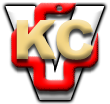 